Приложение 5к постановлению администрации муниципального района «Перемышльский район»от 29 марта 2023 № 259Схема теплоснабжения 
сельского поселения «Село Ахлебинино»
муниципального района «Перемышльский район» Калужской области
на период до 2040 года
(Актуализация по состоянию на 2023-2024 годы)Обосновывающие материалы Утверждаемая частьВведениеАктуализация схемы теплоснабжения сельского поселения «Село Ахлебинино» муниципального района «Перемышльский район» Калужской области на период до 2040 года (далее – Схема теплоснабжения) выполнена во исполнение требований Федерального Закона от 27.07.2010 г. № 190-ФЗ «О теплоснабжении», устанавливающего статус схемы теплоснабжения как документа, содержащего предпроектные материалы по обоснованию эффективного и безопасного функционирования системы теплоснабжения, ее развития с учетом правового регулирования в области энергосбережения и повышения энергетической эффективности.Схема теплоснабжения разработана на период до 2040 года.Целью разработки Схемы теплоснабжения является удовлетворение спроса на тепловую энергию (мощность) и теплоноситель, обеспечение надежного теплоснабжения наиболее экономичным способом при минимальном воздействии на окружающую среду, а также экономическое стимулирование развития систем теплоснабжения и внедрение энергосберегающих технологий.Основанием для разработки Схемы теплоснабжения являются:Федеральный закон от 27.07.2010 года N 190-ФЗ «О теплоснабжении»;Федеральный закон от 23.11.2009 № 261-ФЗ «Об энергосбережении и о повышении энергетической эффективности, и о внесении изменений в отдельные законодательные акты Российской Федерации»;Постановления Правительства Российской Федерации от 22.02.2012 года N 154 «О требованиях к схемам теплоснабжения, порядку их разработки и утверждения»;Приказ Министерства энергетики РФ от 5 марта 2019 г. N 212 «Об утверждении Методических указаний по разработке схем теплоснабжения».Генеральный план сельского поселения «Село Ахлебинино» муниципального района «Перемышльский район» Калужской области.Глава 1 «Существующее положение в сфере производства, передачи и потребления тепловой энергии для целей теплоснабжения»Часть 1 «Функциональная структура теплоснабжения»Муниципальное образование сельское поселение «Село Ахлебинино» (далее по тексту- сельское поселение «Село Ахлебинино») входит в состав муниципального района «Перемышльский район» Калужской области.На территории сельского поселения «Село Ахлебинино» эксплуатируется 2 котельных, тепловой мощностью - 1,59 Гкал/ч.Сведения о функциональной структуре источников централизованного теплоснабжения сельского поселения «Село Ахлебинино» приведены в таблице Таблица 1.Таблица 1 – Сведения о функциональной структуре источников централизованного теплоснабжения сельского поселения «Село Ахлебинино»1.1.1. В зонах производственных котельныхКотельные работают локально, на собственную зону теплоснабжения, обеспечивая теплом жилые и общественные и промышленные здания. 1.1.2. В зонах действия индивидуального теплоснабженияЗоны действия индивидуального теплоснабжения расположены на территориях, неохваченных централизованным теплоснабжением.Данная застройка, в основном, представлена домами одно-, двухквартирного и коттеджного типа. Эти здания не присоединены к централизованным системам теплоснабжения. Теплоснабжение указанных потребителей осуществляется от индивидуальных газовых котлов, печного отопления и электрокотлов.Часть 2 «Источники тепловой энергии»1.2.1 Структура и технические характеристики основного оборудованияСведения по основному оборудованию источников теплоснабжения представлены в таблице Таблица 2.Таблица 2 – Состав и технические характеристики основного оборудования котельных в зонах деятельности ЕТО* Удельный расход условного топлива по котельной, кг у.т./Гкал, определен как отношение фактического потребления топлива к расчетному теплопотреблению, соответственно полученные значения УРУТ не отражают фактические показатели работы котельной. 1.2.2 Параметры установленной тепловой мощности источника тепловой энергии, в том числе теплофикационного оборудования и теплофикационной установкиУстановленную мощность источника включает в себя: сумму установленной тепловой мощности оборудования. Параметры установленной тепловой мощности оборудования представлены в таблице Таблица 3.Таблица 3 – Установленная тепловая мощность, ограничения тепловой мощности, располагаемая тепловая мощность котельных в зонах действия ЕТО, Гкал/ч1.2.3 Ограничения тепловой мощности и параметров располагаемой тепловой мощностиСведения об ограничениях тепловой мощности источников тепловой энергии сельского поселения «Село Ахлебинино» представлены в таблице Таблица 3.1.2.4 Объем потребления тепловой энергии (мощности) на собственные и хозяйственные нужды теплоснабжающей организации в отношении источников тепловой энергии и параметры тепловой мощности неттоОбъемы тепла, на собственные и хозяйственные нужды источников теплоснабжения за 2021 год, приведены в таблице Таблица 4.Таблица 4 – Выработка, затраты тепловой энергии на собственные нужды, отпуск тепловой энергии, расход условного топлива по котельным в зоне деятельности ЕТОПараметры тепловой мощности нетто, источников теплоснабжения сельского поселения «Село Ахлебинино», представлены в таблице Таблица 3.1.2.5 Сроки ввода в эксплуатацию основного оборудования, год последнего освидетельствования, при допуске к эксплуатации после ремонта, год продления ресурса и мероприятия по продлению ресурсаУказанные сведения приведены в таблице Таблица 2.1.2.6 Схемы выдачи тепловой мощности, структура теплофикационных установок (для источников тепловой энергии, функционирующих в режиме комбинированной выработки электрической и тепловой энергии)На территории муниципального образования отсутствуют источники комбинированной выработки тепловой и электрической энергии.1.2.7 Способы регулирования отпуска тепловой энергии от источников тепловой энергии с обоснованием выбора графика изменения температур и расхода теплоносителя в зависимости от температуры наружного воздухаРегулирование отпуска тепловой энергии, от источников, осуществляется качественным способом, при котором температура в подающем и обратном трубопроводах тепловой сети изменяется в соответствии с температурой наружного воздуха. Расчетные параметры теплоносителя составляют: Т1/Т2=95/70°С;1.2.8 Среднегодовая загрузка оборудованияСреднегодовая загрузка оборудования определяется: числом часов использования установленной тепловой мощности источника теплоснабжения.Число часов использования установленной тепловой мощности – это отношение выработанной источником теплоснабжения тепловой энергии в течение года к установленной тепловой мощности источника теплоснабжения.Анализ загрузки котельной проводился исходя из: установленной мощности котлов. Сведения о среднегодовой загрузке оборудования представлены в таблице Таблица 5.Таблица 5 – Среднегодовая загрузка оборудования котельных в зоне деятельности ЕТО1.2.9 Способы учета тепла, отпущенного в тепловые сетиУчет тепловой энергии, отпущенной в тепловые сети, осуществляется расчетным путем.1.2.10 Статистика отказов и восстановлений оборудования источников тепловой энергииОтказов оборудования источников тепловой энергии не зафиксировано.1.2.11 Предписания надзорных органов по запрещению дальнейшей эксплуатации источников тепловой энергииПредписания надзорных органов по запрещению дальнейшей эксплуатации источников тепловой энергии отсутствуют.1.2.12 Перечень источников тепловой энергии и (или) оборудования (турбоагрегатов), входящего в их состав (для источников тепловой энергии, функционирующих в режиме комбинированной выработки электрической и тепловой энергии), которые отнесены к объектам, электрическая мощность которых поставляется в вынужденном режиме: в целях обеспечения надежного теплоснабжения потребителейИсточники тепловой энергии, которые отнесены к объектам, электрическая мощность которых поставляется в вынужденном режиме, в целях обеспечения надежного теплоснабжения потребителей, отсутствуют.Динамика изменения эксплуатационных показателей работы котельных в зонах деятельности единых теплоснабжающих организаций представлена в таблице Таблица 6. Таблица 6 – Динамика изменения эксплуатационных показателей работы котельных в зонах деятельности ЕТО* Удельный расход условного топлива на отпуск тепловой энергии, кг у.т./Гкал, определен как отношение фактического потребления топлива к расчетному теплопотреблению, соответственно полученные значения УРУТ не отражают фактические показатели работы котельной. Часть 3 «Тепловые сети, сооружения на них»Отпуск тепловой энергии от котельных, в виде горячей воды осуществляется централизовано: через сети трубопроводов. Тепловые сети котельных выполнены в 2-х трубном исполнении; система теплоснабжения закрытая. 1.3.1 Описание структуры тепловых сетей от каждого источника тепловой энергии, от магистральных выводов до центральных тепловых пунктов (если таковые имеются) или до ввода в жилой квартал или промышленный объект с выделением сетей горячего водоснабженияОбщая характеристика тепловых сетей представлена в таблице Таблица 7.Таблица 7 – Общая характеристика тепловых сетей в зонах деятельности ЕТО1.3.2 Карты (схемы) тепловых сетей, в зонах действия источников тепловой энергии, в электронной форме и (или) на бумажном носителеСхемы тепловых сетей представлены в Приложении.1.3.3 Параметры тепловых сетей, включая год начала эксплуатации: тип изоляции; тип компенсирующих устройств; тип прокладки; краткую характеристику грунтов, в местах прокладки, с выделением наименее надежных участков; определением их материальной характеристики и тепловой нагрузки потребителей, подключенных к таким участкамВ таблицах ниже представлена информация о параметрах тепловых сетей.Таблица 8 – Материальные характеристики тепловых сетей и тепловой нагрузки потребителейТаблица 9 – Год начала эксплуатации тепловых сетей 1.3.4 Описание типов и количества секционирующей и регулирующей арматуры на тепловых сетяхНа трубопроводах установлена необходимая чугунная и стальная запорная арматура для секционирования тепловых сетей: на участки дренирования сетевой воды, выпуска воздуха из трубопроводов и на трубопроводах - ответвлений к потребителям тепловой энергии. Запорная арматура, в основном, установлена в тепловых камерах, за исключением дренажей и воздушников. В качестве запорной арматуры, в основном, используются чугунные клиновые задвижки с ручным приводом, шаровые краны и дисковые затворы. 1.3.5 Описание типов и строительных особенностей тепловых пунктов, тепловых камер и павильоновСтроительные конструкции тепловых камер выполнены железобетонных конструкций - колец. Высота камер в свету от уровня пола до низа выступающих конструкций составляет 1 м. Перекрытия большинства тепловых камер железобетонные с одним люком. 1.3.6 Описание графиков регулирования отпуска тепла в тепловые сети с анализом их обоснованностиРегулирование отпуска теплоты осуществляется качественно по температурному графику 95/70 оС. Изменение температурного графика не предполагается.1.3.7 Фактические температурные режимы отпуска тепла в тепловые сети и их соответствие утвержденным графикам регулирования отпуска тепла в тепловые сетиДля теплоисточников сельского поселения «Село Ахлебинино» принят качественный способ регулирования температуры теплоносителя. Действующий температурный график для теплоисточников разработаны в соответствии с местными климатическими условиями. Регулирование отпуска теплоты осуществляется качественно по температурному графику 95/70 оС.В соответствии с пунктом 6.2.59 «Правил технической эксплуатации тепловых энергоустановок»:Отклонения от заданного режима на источнике теплоты предусматриваются не более:по температуре воды, поступающей в тепловую сеть ± 3%;по давлению в подающем трубопроводе ± 5%;по давлению в обратном трубопроводе ± 0,2 кгс/см².Фактический температурный режим отпуска тепла в тепловые сети соответствует утвержденным температурным графикам регулирования отпуска тепла в тепловые сети.1.3.8 Гидравлические режимы и пьезометрические графики тепловых сетейЗадачей гидравлического расчёта трубопроводов является определение фактического гидравлического сопротивления каждого участка и суммы сопротивлений по участкам, начиная от теплового ввода и до каждого теплопотребителя. Гидравлические режимы удовлетворят необходимым требованиям теплоснабжения потребителей. 1.3.9 Статистика отказов тепловых сетей (аварийных ситуаций) за последние 5 летОтказы тепловых сетей (аварийные ситуации) за последние 5 лет не зафиксированы. 1.3.10 Статистика восстановлений (аварийно-восстановительных ремонтов) тепловых сетей и среднее время, затраченное на восстановление работоспособности тепловых сетей, за последние 5 летСреднее время на восстановление работоспособности тепловых сетей (или продолжительность аварийно-восстановительного ремонта) – не превышает 6 час.1.3.11 Описание процедур диагностики состояния тепловых сетей и планирования капитальных (текущих) ремонтовДля выявления мест утечек, теплоносителя из трубопроводов, теплоснабжающие организации применяют следующие методы:Опресcовка на прочность повышенным давлением. Метод применяется и был разработан с целью: выявления ослабленных мест трубопровода - в ремонтный период и исключения появления повреждений - в отопительный период. Он имел долгий период освоения и внедрения, но в настоящее время показывает низкую эффективность – 20-40%. То есть, только 20% повреждений выявляется в ремонтный период и 80% уходит на период отопления. Метод применяется в комплексе оперативной системы сбора и анализа данных о состоянии теплопроводов.Тепловая аэросъемка в ИК-диапазоне. Метод очень эффективен для планирования ремонтов и выявления участков с повышенными тепловыми потерями. Съемку необходимо проводить весной (март-апрель) и осенью (октябрь-ноябрь): когда система отопления работает, но снега на земле нет. Недостатком метода является - высокая стоимость проведения обследования.Метод наземного тепловизионного обследования с помощью тепловизора. При доступной поверхности трассы, желательно с однородным покрытием, наличием точной исполнительной документации, с применением специального программного обеспечения, может очень хорошо показывать состояние обследуемого участка. По вышеназванным условиям применение возможно только на 10% старых прокладок. В некоторых случаях метод эффективен для поиска утечек.Использование акустических корреляционных течеискателей. Принцип действия течеискателей, корреляционных, основан на сравнении шумов, определяемых сенсорами звуковой частоты в двух точках трубопровода. Акустические датчики устанавливаются на трубе таким образом, чтобы предполагаемая течь находилась между ними. Датчики устанавливаются, как правило, в колодцах, на задвижках, на трубопроводах и в других доступных местах; хотя иногда, для установки датчиков, приходится делать специальные раскопки.После ремонта, в межотопительный период, тепловые сети подвергаются испытаниям в соответствии с существующими техническими регламентами и прочими руководящими документами.1.3.12 Описание периодичности и соответствия требованиям технических регламентов и иным обязательным требованиям процедур летнего ремонта с параметрами и методами испытаний (гидравлических, температурных, на тепловые потери) тепловых сетейСогласно п.6.82 МДК 4-02.2001 «Типовая инструкция по технической эксплуатации тепловых сетей систем коммунального теплоснабжения»: Тепловые сети, находящиеся в эксплуатации, должны подвергаться следующим испытаниям: • гидравлическим испытаниям с целью проверки прочности и плотности трубопроводов, их элементов и арматуры; • испытаниям на максимальную температуру теплоносителя (температурным испытаниям) для выявления дефектов трубопроводов и оборудования тепловой сети, контроля за их состоянием, проверки компенсирующей способности тепловой сети; • испытаниям на тепловые потери для определения фактических тепловых потерь теплопроводами в зависимости от типа строительно-изоляционных;• конструкций, срока службы, состояния и условий эксплуатации; • испытаниям на гидравлические потери для получения гидравлических характеристик трубопроводов; • испытаниям на потенциалы блуждающих токов (электрическим измерениям для определения коррозионной агрессивности грунтов и опасного действия блуждающих токов на трубопроводы подземных тепловых сетей).Регламентные работы на тепловых сетях проводятся в соответствии с планом проведения регламентных работ и включают:•	заполнение трубопроводов магистральных и распределительных сетей после проведения ремонта в межотопительный период – 1 раз в год;•	испытание на плотность и механическую прочность трубопроводов тепловых сетей – 1 раз в год;•	промывку трубопроводов тепловых сетей – 1 раз в год.1.3.13 Описание нормативов технологических потерь при передаче тепловой энергии (мощности) и теплоносителя, включаемых в расчет отпущенных тепловой энергии (мощности) и теплоносителяК нормативам технологических потерь, при передаче тепловой энергии, относятся потери и затраты энергетических ресурсов, обусловленные техническим состоянием теплопроводов и оборудования и техническими решениями по надежному обеспечению потребителей тепловой энергией и созданию безопасных условий эксплуатации тепловых сетей, а именно:1) потери и затраты теплоносителя (м³) в пределах установленных норм;2) потери тепловой энергии теплопередачей через теплоизоляционные конструкции теплопроводов и с потерями и затратами теплоносителя (Гкал).К нормируемым технологическим затратам теплоносителя относятся:1) затраты теплоносителя на заполнение трубопроводов тепловых сетей перед пуском (после плановых ремонтов) и при подключении новых участков тепловых сетей;2) технологические сливы теплоносителя средствами автоматического регулирования теплового и гидравлического режима, а также защиты оборудования;3) технически обоснованные затраты теплоносителя на плановые эксплуатационные испытания тепловых сетей и другие регламентные работы.К нормируемым технологическим потерям теплоносителя относятся: технически неизбежные, в процессе передачи и распределения тепловой энергии, потери теплоносителя - с его утечкой через неплотности в арматуре и трубопроводах тепловых сетей.Нормативы технологических потерь при передаче тепловой энергии включаемые в расчет отпущенной тепловой энергии представлены в п 1.3.14.1.3.14 Оценка фактических потерь тепловой энергии и теплоносителя, при передаче тепловой энергии и теплоносителя по тепловым сетям, за последние 3 годаДинамика изменения фактических показателей потерь тепловой энергии в тепловых сетях, представлена в таблице Таблица 10.Таблица 10 – Фактические потери тепловой энергии и теплоносителя1.3.15 Предписания надзорных органов по запрещению дальнейшей эксплуатации участков тепловой сети и результаты их исполненияПредписания надзорных органов по запрещению дальнейшей эксплуатации участков тепловой сети не выдавались.1.3.16 Описание наиболее распространенных типов присоединений теплопотребляющих установок потребителей к тепловым сетям, определяющих выбор и обоснование графика регулирования отпуска тепловой энергии потребителямКотельные сельского поселения работают по зависимой схеме. Потребители тепловой энергии присоединяются посредством распределительных сетей непосредственно к магистральному теплопроводу. Для обеспечения работы внутридомовых сетей потребителей избыточный напор теплоносителя гасится шайбами. Данный тип присоединения теплопотребляющих установок определяет график регулирования отпуска тепловой энергии потребителям.1.3.17 Сведения о наличии коммерческого приборного учета тепловой энергии, отпущенной из тепловых сетей потребителям, и анализ планов по установке приборов учета тепловой энергии и теплоносителяПриборы учета тепловой энергии у потребителей тепловой энергии отсутствуют.1.3.18 Анализ работы диспетчерских служб теплоснабжающих (теплосетевых) организаций и используемых средств автоматизации, телемеханизации и связиНа котельных сельского поселения «Село Ахлебинино» отсутствует система диспетчеризации. 1.3.19 Уровень автоматизации и обслуживания центральных тепловых пунктов, насосных станцийСистема централизованного теплоснабжения сельского поселения «Село Ахлебинино» функционирует без повысительных и понизительных насосных станций. Районные и групповые тепловые пункты (ЦТП) в системах теплоснабжения не используются.1.3.20 Сведения о наличии защиты тепловых сетей от превышения давленияЗащита тепловых сетей от превышения давления установлена непосредственно на котельных.1.3.21 Перечень выявленных бесхозяйных тепловых сетей и обоснование выбора организации, уполномоченной на их эксплуатациюУчастки тепловых сетей, относящиеся к категории «бесхозяйные» не выявлены.1.3.22 Данные энергетических характеристик тепловых сетей (при их наличии)Энергетические характеристики тепловых сетей не разрабатывались. Динамика изменения фактических показателей функционирования тепловых сетей приведена в таблице Таблица 11.Таблица 11 – Данные энергетических характеристик тепловых сетейЧасть 4 «Зоны действия источников тепловой энергии»Централизованное теплоснабжение сельского поселения «Село Ахлебинино» организовано от 2 котельных.Каждая котельная работает локально: на собственную зону теплоснабжения - обеспечивает теплом жилые и общественные здания.Расположение источников теплоснабжения, а также трассы тепловых сетей, от источников до потребителей, представлены в Приложении. Часть 5 «Тепловые нагрузки потребителей тепловой энергии, групп потребителей тепловой энергии - в зонах действия источников тепловой энергии»1.5.1 Описание значений спроса на тепловую мощность в расчетных элементах территориального деления, в том числе значений тепловых нагрузок потребителей тепловой энергии, групп потребителей тепловой энергииЗначения спроса на тепловую мощность, в расчетных элементах территориального деления, представлены в таблице Таблица 12.Таблица 12 – Значения спроса на тепловую мощность в расчетных элементах территориального деления1.5.2 Описание значений расчетных тепловых нагрузок на коллекторах источников тепловой энергииЗначения расчетных тепловых нагрузок источников тепловой энергии представлены в таблице Таблица 13.Таблица 13 – Значения расчетных тепловых нагрузок источников тепловой энергии1.5.3 Описание случаев и условий применения отопления жилых помещений, в многоквартирных домах, с использованием индивидуальных квартирных источников тепловой энергииСлучаев применения отопления жилых помещений, в многоквартирных домах, с использованием индивидуальных квартирных источников тепловой энергии не зафиксировано.В силу требований п.15 Статьи 14 Федерального закона от 27.07.2010 г. №190-ФЗ «О теплоснабжении», запрещается переход на отопление жилых помещений в многоквартирных домах с использованием индивидуальных квартирных источников тепловой энергии, при наличии осуществленного в надлежащем порядке подключения к системам теплоснабжения многоквартирных домов, за исключением случаев, определенных схемой теплоснабжения.Настоящая схема теплоснабжения не предусматривает перехода многоквартирных домов, подключенных к централизованной системе теплоснабжения, на отопление жилых помещений с использованием индивидуальных квартирных источников тепловой энергии.1.5.4 Описание величины потребления тепловой энергии, в расчетных элементах территориального деления, за отопительный период и за год в целомСведения об объёмах потребления тепловой энергии, в расчетных элементах территориального деления, за отопительный период и за год в целом приведены в таблице Таблица 14.Таблица 14 – Сведения об объёмах потребления тепловой энергии в расчетных элементах территориального деления за отопительный период и за год в целом1.5.5 Описание существующих нормативов потребления тепловой энергии для населения на отопление и горячее водоснабжениеНорматив потребления тепловой энергии для населения на отопление составляет 
0,18 Гкал/м.кв.Путем пересчета удельные нормативы потребления тепловой энергии на отопление для населения (при норме 20 м² на чел.) составляют 3,6 Гкал/чел. 1.5.6 Описание сравнения величины договорной и расчетной тепловой нагрузки по зоне действия каждого источника тепловой энергииВеличины договорных тепловых нагрузок не превышают расчетных (фактических).Часть 6 «Балансы тепловой мощности и тепловой нагрузки в зонах действия источников тепловой энергии»1.6.1 Описание балансов установленной, располагаемой тепловой мощности и тепловой мощности нетто, потерь тепловой мощности, в тепловых сетях и расчетной тепловой нагрузки, по каждому источнику тепловой энергии, а в ценовых зонах теплоснабжения - по каждой системе теплоснабженияПостановление Правительства РФ №154 от 22.02.2012 «О требованиях к схемам теплоснабжения, порядку их разработки и утверждения» вводит следующие понятия:Установленная мощность источника тепловой энергии – сумма номинальных тепловых мощностей всего принятого по акту ввода в эксплуатацию оборудования, предназначенного для отпуска тепловой энергии потребителям на собственные и хозяйственные нужды.Располагаемая мощность источника тепловой энергии – величина, равная установленной мощности источника тепловой энергии за вычетом объемов мощности, не реализуемой по техническим причинам, в том числе, по причине снижения тепловой мощности оборудования в результате эксплуатации на продленном техническом ресурсе.Мощность источника тепловой энергии нетто – величина, равная располагаемой мощности источника тепловой энергии за вычетом тепловой нагрузки на собственные и хозяйственные нужды.Перечисленные величины указаны в таблице Таблица 15.Таблица 15 – Балансы тепловой мощности и присоединенной тепловой нагрузки по источникам тепловой энергии, Гкал/ч1.6.2 Описание резервов и дефицитов тепловой мощности нетто по каждому источнику тепловой энергии, а в ценовых зонах теплоснабжения – по каждой системе теплоснабженияНа каждом источнике теплоснабжения в период действия Схемы теплоснабжения имеются резервы тепловой мощности Подробные значения резервов тепловой мощности нетто представлено в Разделе 1.6.1. 1.6.3 Описание гидравлических режимов, обеспечивающих передачу тепловой энергии от источника тепловой энергии до самого удаленного потребителя и характеризующих существующие возможности (резервы и дефициты по пропускной способности) передачи тепловой энергии от источника тепловой энергии к потребителюПри расчёте гидравлического режима тепловой сети решаются следующие задачи:определение диаметров трубопроводов;определение падения давления-напора;определение действующих напоров в различных точках сети;определение допустимых давлений, в трубопроводах, при различных режимах работы и состояниях теплосети.При проведении гидравлических расчетов используются схемы и геодезический профиль теплотрассы с указанием размещения источников теплоснабжения, потребителей теплоты и расчетных нагрузок.При проектировании и в эксплуатационной практике: для учета взаимного влияния геодезического профиля района, высоты абонентских систем, действующих напоров в тепловой сети – пользуются пьезометрическими графиками. По ним определяется напор (давление) и располагаемое давление в любой точке сети и в абонентской системе для динамического и статического состояния системы.Давление (напор) в любой точке обратной магистрали не должно быть выше допускаемого рабочего давления в местных системах.Давление в обратном трубопроводе должно обеспечить залив водой верхних линий и приборов местных систем отопления.Давление в обратной магистрали, во избежание образования вакуума, не должно быть ниже 0,05-0,1 Мпа (5-10 м вод. Ст.).Давление на всасывающей стороне сетевого насоса не должно быть ниже 0,05 Мпа (5 м вод. Ст.).Давление в любой точке подающего трубопровода должно быть выше давления вскипания при максимальной температуре теплоносителя.Располагаемый напор в конечной точке сети должен быть равен или больше расчетной потери напора на абонентском вводе при расчетном пропуске теплоносителя. В летний период давление в подающей и обратной магистралях принимают больше статического давления в системе ГВС.Гидравлические режимы, обеспечивают передачу тепловой энергии от источника тепловой энергии до самого удаленного потребителя.1.6.4 Описание причины возникновения дефицитов тепловой мощности и последствий влияния дефицитов на качество теплоснабженияПод дефицитом тепловой энергии понимается: технологическая невозможность обеспечения тепловой нагрузки потребителей тепловой энергии, объема поддерживаемой резервной мощности и подключаемой тепловой нагрузки. На котельных сельского поселения «Село Ахлебинино» дефициты тепловой мощности не выявлены.1.6.5 Описание резервов тепловой мощности нетто источников тепловой энергии и возможностей расширения технологических зон действия источников тепловой энергии с резервами тепловой мощности нетто в зоны действия с дефицитом тепловой мощностиВозможности расширения технологических зон действия источников тепловой энергии, с резервами тепловой мощности нетто в зоны действия источников с дефицитом тепловой мощности, отсутствуют. Зоны действия с дефицитом тепловой мощности – отсутствуют.Часть 7 «Балансы теплоносителя»1.7.1 Описание балансов производительности водоподготовительных установок теплоносителя, для тепловых сетей, и максимального потребления теплоносителя, в теплоиспользующих установках потребителей, в перспективных зонах действия систем теплоснабжения и источников тепловой энергии, в том числе, работающих на единую тепловую сетьРасчетная производительность водоподготовительной установки (ВПУ) котельной для подпитки тепловых сетей определяется в соответствии со строительными нормами и правилами по проектированию тепловых сетей.Согласно СНиП 41-02-2003 «Тепловые сети» качество исходной воды для систем теплоснабжения должно отвечать требованиям СанПиН 2.1.4.1074 и правилам технической эксплуатации электрических станций и сетей Минэнерго России. Расчетный часовой расход воды, для определения производительности водоподготовки и соответствующего оборудования для подпитки системы теплоснабжения, следует принимать:в закрытых системах теплоснабжения – 0,75% фактического объема воды в трубопроводах тепловых сетей и присоединенных к ним системах отопления и вентиляции зданий. При этом, для участков тепловых сетей, длиной более 5 км от источников теплоты, без распределения теплоты, расчетный расход воды следует принимать равным – 0,5% объема воды в этих трубопроводах;в открытых системах теплоснабжения – равным расчетному среднему расходу воды, на горячее водоснабжение, с коэффициентом 1,2 плюс 0,75% фактического объема воды в трубопроводах тепловых сетей и присоединенных к ним системах отопления, вентиляции и горячего водоснабжения зданий. При этом, для участков тепловых сетей, длиной более 5 км от источников теплоты, без распределения теплоты, расчетный расход воды следует принимать равным – 0,5% объема воды в этих трубопроводах;для отдельных тепловых сетей горячего водоснабжения при наличии баков-аккумуляторов – равным расчетному среднему расходу воды, на горячее водоснабжение, с коэффициентом 1,2; при отсутствии баков – по максимальному расходу воды, на горячее водоснабжение, плюс (в обоих случаях) 0,75% фактического объема воды в трубопроводах сетей и присоединенных к ним системах горячего водоснабжения зданий.Для открытых и закрытых систем теплоснабжения должна предусматриваться дополнительно аварийная подпитка химически не обработанной и недеаэрированной водой, расход которой принимается в количестве 2% объема воды в трубопроводах тепловых сетей и присоединенных к ним системах отопления, вентиляции и в системах горячего водоснабжения для открытых систем теплоснабжения. При наличии нескольких, отдельных тепловых сетей, отходящих от коллектора теплоисточника, аварийную подпитку допускается определять только для одной, наибольшей по объему, тепловой сети. Для открытых систем теплоснабжения аварийная подпитка должна обеспечиваться только из систем хозяйственно-питьевого водоснабжения.Объем воды в системах теплоснабжения, при отсутствии данных по фактическим объемам воды, допускается принимать равным 65 на 1 МВт расчетной тепловой нагрузки при закрытой системе теплоснабжения; 70 на 1 МВт – при открытой системе; и 30 на 1 МВт средней нагрузки – при отдельных сетях горячего водоснабжения.В таблице Таблица 16 представлено описание балансов производительности водоподготовительных установок теплоносителя.Таблица 16 – Балансы подпитки тепловых сетей и максимального потребления теплоносителя в теплоиспользующих установках1.7.2 Описание балансов производительности водоподготовительных установок теплоносителя для тепловых сетей и максимального потребления теплоносителя в аварийных режимах систем теплоснабженияСтруктура балансов производительности ВПУ, теплоносителя для тепловых сетей и максимального потребления теплоносителя в аварийных режимах систем теплоснабжения, представлена в таблице Таблица 17.Таблица 17 – Балансы производительности ВПУ котельных в зонах деятельности ЕТОЧасть 8 «Топливные балансы источников тепловой энергии и система обеспечения топливом»1.8.1 Описание видов и количества используемого основного топлива для каждого источника тепловой энергииНа рассматриваемых источниках теплоснабжения, в качестве основного топлива, используют природный газ.Вид используемого топлива, расход натурального и условного топлива приведены в таблице Таблица 18. Таблица 18 – Топливный баланс системы теплоснабжения, образованный на базе котельных в зонах деятельности ЕТО1.8.2 Описание видов резервного и аварийного топлива и возможности их обеспечения в соответствии с нормативными требованиями;Резервное и аварийное топливо на источнике теплоснабжения не предусмотрено.1.8.3 Описание особенностей характеристик видов топлива в зависимости от мест поставки;Топливом для всех котельных является природный газ. Плотность газа 0,706 кг/м³ при температуре 0 °С и давлении 0,10132 МПа. Низшая теплота сгорания 7,900 Гкал/ тыс. м³, нормативная теплота сгорания 8,120 Гкал/тыс. м³.1.8.4 Описание использования местных видов топливаТопливный баланс 100% составляет природный газ. 1.8.5 Описание видов топлива (в случае, если топливом является уголь, - вид ископаемого угля в соответствии с Межгосударственным стандартом ГОСТ 25543-2013 «Угли бурые, каменные и антрациты. Классификация по генетическим и технологическим параметрам»), их доли и значения низшей теплоты сгорания топлива, используемых для производства тепловой энергии по каждой системе теплоснабженияХарактеристики на основании проведенных технических анализов приведены в разделе 1.8.3.1.8.6 Описание преобладающего в поселении, городском округе вида топлива, определяемого по совокупности всех систем теплоснабжения, находящихся в соответствующем поселении, городском округе;Топливом для всех котельных является природный газ. По числу ступеней регулирования давления газа система газораспределения 2-х и 3-х ступенчатая (газопроводы низкого давления (до 0,1 МПа), среднего давления (0,3 МПа) и высокого давления II категории (0,6 МПа)). Природный газ по газопроводам высокого и среднего давления поступает к ГРП, далее по газопроводам среднего и низкого давления к потребителям жилой застройки и коммунально-бытовым потребителям. В ГРП выполняется понижение давления газа, а также автоматически поддерживается постоянное давление газа на выходе, независимо от интенсивности газопотребления.Распределительными газопроводами среднего и низкого давления охвачена значительная часть территории населенных пунктов.По принципу построения сети газораспределения выполнены по тупиковой схеме.1.8.7 Описание приоритетного направления развития топливного баланса поселения, городского округа.Изменений в топливном балансе не запланировано. Часть 9 «Надежность теплоснабжения»Надежность теплоснабжения – способность проектируемых и существующих
источников теплоты (котельных), тепловых сетей и в целом системы централизованного теплоснабжения (СЦТ) обеспечивать в течение заданного времени требуемые режимы, параметры и качество теплоснабжения (отопления, вентиляции, горячего водоснабжения, а также технологических потребностей предприятий в паре и горячей воде).Часть № 1.9 «Надежность теплоснабжения» разрабатывается в соответствии с требованиями пункта 33 Требований к схемам теплоснабжения (утв. постановлением Правительства РФ от 22 Февраля 2012 г. № 154 «О требованиях к схемам теплоснабжения, порядку их разработки и утверждения»).Основные показатели надежности теплоснабжения определяются Правилами организации теплоснабжения в Российской Федерации (утв. постановлением Правительства РФ от 8 августа 2012 г. № 808), в том числе:  интенсивность отказов систем теплоснабжения;  относительный аварийный недоотпуск тепла;  надежность электроснабжения источников тепловой энергии;  надежность водоснабжения источников тепловой энергии;  надежность топливоснабжения источников тепловой энергии;  соответствие тепловой мощности источников тепловой энергии и пропускной способности тепловых сетей расчетным тепловым нагрузкам потребителей;  уровень резервирования источников тепловой энергии и элементов тепловой сети путем их кольцевания или устройства перемычек;  техническое состояние тепловых сетей, характеризуемое наличием ветхих, подлежащих замене трубопроводов;  готовность теплоснабжающих организаций к проведению аварийно-восстановительных работ в системах теплоснабжения, которая базируется на показателях укомплектованности ремонтным и оперативно-ремонтным персоналом, оснащенности машинами, специальными механизмами и оборудованием, наличия основных материально-технических ресурсов, а также укомплектованности передвижными автономными источниками электропитания для ведения аварийно-восстановительных работ.Дополнительно, пункт 6.25 СП 124.13330.2012 «Тепловые сети» определяет требования к способности действующей системы теплоснабжения в целом обеспечивать в течение заданного времени требуемые режимы, параметры и качество работы. Эта способность характеризуется следующими тремя показателями:  вероятность безотказной работы;  коэффициент готовности;  живучесть. Показатели надежности теплоснабжения определяются в соответствии с требованиями:  пунктов 30-47 раздела «Повышение надежности систем коммунального теплоснабжения» МДС 41-6.2000 «Организационно-методических рекомендаций по подготовке к проведению отопительного периода и повышению надежности систем коммунального теплоснабжения в городах и населенных пунктах Российской Федерации» (утв. Госстрой России, приказ от 06.09.2000 № 203);  приложения № 9 «Расчет надежности теплоснабжения не резервируемых и/или резервируемых участков тепловой сети» Методических рекомендаций по разработке схемы теплоснабжения (утв. приказом Минэнерго России и Минрегиона России от 29 декабря 2012 г. № 565/667);  пункты 6.27, 6.28-6.30, 6.31, 6.35-6.36 СП 124.13330.2012 «Тепловые сети». В соответствии с требованиями пункта 124 Правил организации теплоснабжения в Российской Федерации, по итогам анализа и оценки систем теплоснабжения поселений, городских округов органы исполнительной власти субъектов Российской Федерации обязаны разделить системы теплоснабжения на высоконадежные, надежные, малонадежные и ненадежные и определить систему мер по повышению надежности для малонадежных и ненадежных систем теплоснабжения с включением необходимых средств в инвестиционные программы и тарифы теплоснабжающих и теплосетевых организаций или с выделением средств из бюджетов субъектов Российской Федерации. Итоги анализа и оценки систем теплоснабжения поселений, городских округов направляются органами исполнительной власти субъектов Российской Федерации в органы государственного энергетического надзора.1.9.1 Описание показателей, определяемых в соответствии с методическими указаниями по расчету уровня надежности и качества поставляемых товаров, оказываемых услуг для организаций, осуществляющих деятельность по производству и (или) передаче тепловой энергииРасчет показателей системы с учетом надежности должен производиться для конечного потребителя. При этом минимально допустимые показатели вероятности безотказной работы следует принимать: - источник теплоты - 0,97; - тепловые сети - 0,9; - потребитель теплоты - 0,99. Минимально допустимый показатель вероятности безотказной работы системы централизованного теплоснабжения в целом следует принимать равным 0,86. Нормативные показатели безотказности тепловых сетей обеспечиваются следующими мероприятиями: - установлением предельно допустимой длины нерезервированных участков теплопроводов (тупиковых, радиальных, транзитных) до каждого потребителя или теплового пункта; - местом размещения резервных трубопроводных связей между радиальными теплопроводами; - достаточностью диаметров, выбираемых при проектировании новых или реконструируемых существующих теплопроводов для обеспечения резервной подачи теплоты потребителям при отказах;- необходимостью замены на конкретных участках тепловых сетей, теплопроводов и конструкций на более надежные, а также обоснованность перехода на надземную или тоннельную прокладку; - очередностью ремонтов и замен теплопроводов, частично или полностью утративших свой ресурс. Готовность системы теплоснабжения к исправной работе в течение отопительного периода определяется по числу часов ожидания готовности источника теплоты, тепловых сетей, потребителей теплоты, а также числу часов нерасчетных температур наружного воздуха в данной местности.Минимально допустимый показатель готовности системы централизованного теплоснабжения к исправной работе принимается равным 0,97 (СП 124.13330.2012).Нормативные показатели готовности систем теплоснабжения обеспечиваются следующими мероприятиями: - готовностью систем централизованного теплоснабжения к отопительному сезону; - достаточностью, установленной (располагаемой) тепловой мощности источника тепловой энергии для обеспечения исправного функционирования системы централизованного теплоснабжения при нерасчетных похолоданиях; - способностью тепловых сетей обеспечить исправное функционирование системы централизованного теплоснабжения при нерасчетных похолоданиях; - организационными и техническими мерами, необходимыми для обеспечения исправного функционирования системы централизованного теплоснабжения на уровне заданной готовности; - максимально допустимым числом часов готовности для источника теплоты.Потребители теплоты по надежности теплоснабжения делятся на три категории. Первая категория – потребители, не допускающие перерывов в подаче расчетного количества теплоты и снижения температуры воздуха в помещениях ниже предусмотренных ГОСТ 30494. Например, больницы, родильные дома, детские дошкольные учреждения с круглосуточным пребыванием детей, картинные галереи, химические и специальные производства, шахты и т.п. Вторая категория – потребители, допускающие снижение температуры в жилые и общественные здания до 12°С, промышленных зданий до 8°С.В соответствии с приказом Минрегиона России от 26.07.2013 №310 «Об утверждении методических указаний по анализу показателей, используемых для оценки надежности систем теплоснабжения» произведен анализ системы теплоснабжения по следующим показателям:показатель надежности электроснабжения источников тепловой энергии (Кэ) характеризуется наличием или отсутствием резервного электропитания:Кэ = 1,0 - при наличии резервного электроснабжения;Кэ = 0,6 - при отсутствии резервного электроснабжения.При наличии в системе теплоснабжения нескольких источников тепловой энергии общий показатель определяется по формуле:Кэобщ=Qi ∙ Kэист1+…+Qn ∙ Кэистn/Qi+…Qn,где Kэист1, Кэистn – значения показателей надежности отдельных источников тепловой энергии;Qi=Qфакт/tч, где Qi, Qn - средние фактические тепловые нагрузки за предшествующие 12 месяцев по каждому i-му источнику тепловой энергии;tч - количество часов отопительного периода за предшествующие 12 месяцев.n - количество источников тепловой энергиипоказатель надежности водоснабжения источников тепловой энергии (Кв) характеризуется наличием или отсутствием резервного водоснабжения:Кв = 1,0 - при наличии резервного водоснабжения;Кв = 0,6 - при отсутствии резервного водоснабжения.При наличии в системе теплоснабжения нескольких источников тепловой энергии общий показатель определяется по формуле:КВобщ=Qi ∙ KВист1+…+Qn ∙ КВистn/Qi+…Qn,где KВист1, КВистn – значения показателей надежности отдельных источников тепловой энергии;где Qi, Qn - средние фактические тепловые нагрузки за предшествующие 12 месяцев по каждому i-му источнику тепловой энергии;показатель надежности топливоснабжения источников тепловой энергии (Кт) характеризуется наличием или отсутствием резервного топливоснабжения:Кт = 1,0 - при наличии резервного топлива;Кт = 0,5 - при отсутствии резервного топлива.При наличии в системе теплоснабжения нескольких источников тепловой энергии общий показатель определяется по формуле:КТобщ=Qi ∙ KТист1+…+Qn ∙ КТистn/Qi+…Qn,где KБист1, КБистn – значения показателей надежности отдельных источников тепловой энергии;где Qi, Qn - средние фактические тепловые нагрузки за предшествующие 12 месяцев по каждому i-му источнику тепловой энергии;показатель соответствия тепловой мощности источников тепловой энергии и пропускной способности тепловых сетей расчетным тепловым нагрузкам потребителей (Кб) характеризуется долей (%) тепловой нагрузки, не обеспеченной мощностью источников тепловой энергии и/или пропускной способностью тепловых сетей:Кб = 1,0 - полная обеспеченность;Кб = 0,8 - не обеспечена в размере 10% и менее;Кб = 0,5 - не обеспечена в размере более 10%.При наличии в системе теплоснабжения нескольких источников тепловой энергии общий показатель определяется по формуле:КБобщ=Qi ∙ KБист1+…+Qn ∙ КБистn/Qi+…Qn,где KБист1, КБистn – значения показателей надежности отдельных источников тепловой энергии;где Qi, Qn - средние фактические тепловые нагрузки за предшествующие 12 месяцев по каждому i-му источнику тепловой энергии;показатель технического состояния тепловых сетей (Кс), характеризуемый долей ветхих, подлежащих замене трубопроводов, определяется по формуле:КС=SCэкспл - SCветх/ SCэкспл,где SCэкспл – протяженность тепловых сетей, находящихся в эксплуатации;SCветх – протяженность ветхих тепловых сетей, находящихся в эксплуатации.показатель интенсивности отказов систем теплоснабжения:а) показатель интенсивности отказов тепловых сетей (Котк тс), характеризуемый количеством вынужденных отключений участков тепловой сети с ограничением отпуска тепловой энергии потребителям, вызванным отказом и его устранением:Иотк тс = nотк / S [1 / (км * год)], гдеnотк - количество отказов за предыдущий год;S - протяженность тепловой сети (в двухтрубном исполнении) данной системы теплоснабжения [км].В зависимости от интенсивности отказов (Иотк тс) определяется показатель надежности тепловых сетей (Котк тс): до 0,2 включительно - Котк тс = 1,0; от 0,2 до 0,6 включительно - Котк тс = 0,8; от 0,6 - 1,2 включительно - Котк тс = 0,6; свыше 1,2 - Котк тс = 0,5.б) показатель интенсивности отказов (далее - отказ) теплового источника, характеризуемый количеством вынужденных отказов источников тепловой энергии с ограничением отпуска тепловой энергии потребителям, вызванным отказом и его устранением (Котк ит):Иотк ит=Кэ+Кв+Кт/3, гдеВ зависимости от интенсивности отказов (Иотк ит) определяется показатель надежности теплового источника (Котк ит):до 0,2 включительно - Котк ит = 1,0;от 0,2 до 0,6 включительно - Котк ит = 0,8;от 0,6 - 1,2 включительно - Котк ит = 0,6;Показатель надежности системы теплоснабжения Кнад определяется как средний по частным показателям Кэ, Кв, Кт, Кб, Кс, Котк т/с и Коткит:Кнад= Кэ+Кв+Кт+Кб+Кс+Котк тс и Коткит/7В зависимости от полученных показателей надежности системы теплоснабжения с точки зрения надежности могут быть оценены как:- высоконадежные - более 0,9;- надежные - 0,75 - 0,89;- малонадежные- 0,5 - 0,74;- ненадежные- менее 0,5.Критерии оценки надежности и коэффициент надежности систем
теплоснабжения сельского поселения «Село Ахлебинино» приведены в таблице Таблица 19.Таблица  – Критерии оценки надежности и коэффициент надежности теплоснабжения сельского поселения «Село Ахлебинино»Согласно представленным данным в таблице Таблица 19 можно отнести систему теплоснабжения сельского поселения «Село Ахлебинино» к надежной.Основными причинами снижения надежности системы теплоснабжения района являются низкий процент резервирования по водоснабжению.1.9.1 Поток отказов (частота отказов) участков тепловых сетейСведения представлены в таблице Таблица 19.1.9.2 Частота отключений потребителейЧастота отключения потребителей приведена в таблице Таблица 19.1.9.3 Поток (частота) и время восстановления теплоснабжения потребителей после отключенийИнформация о частоте восстановления теплоснабжения не указана, в связи с отсутствием отключений потребителей. 1.9.4 Графические материалы (карты-схемы тепловых сетей и зон ненормативной надежности и безопасности теплоснабжения)Графические материалы (карты-схемы тепловых сетей) представлены в Приложении – Графической части. Зоны ненормативной надежности и безопасности теплоснабжения отсутствуют.1.9.5 Результаты анализа аварийных ситуацийАварийных ситуаций, расследование причин которых осуществляется федеральным органом исполнительной власти, уполномоченным на осуществление федерального государственного энергетического надзора, в соответствии с Правилами расследования причин аварийных ситуаций при теплоснабжении, утвержденными постановлением Правительства Российской Федерации от 17 октября 2015 г. N 1114 «О расследовании причин аварийных ситуаций при теплоснабжении и о признании утратившими силу отдельных положений Правил расследования причин аварий в электроэнергетике», в системе теплоснабжения не возникало.1.9.6 Результаты анализа времени восстановления теплоснабжения потребителейАварийные ситуации в теплоснабжении не выявлены.Часть 10 «Технико-экономические показатели теплоснабжающих и теплосетевых организаций»1.10.1 Описание результатов хозяйственной деятельности теплоснабжающих и теплосетевых организаций в соответствии с требованиями, устанавливаемыми Правительством Российской Федерации, в стандартах раскрытия информации теплоснабжающими организациями, теплосетевыми организациями и органами регулированияОписание результатов хозяйственной деятельности теплоснабжающей организации, а именно фактические расходы на производство и передачу тепловой энергии за 2021 год представлены в таблице ниже.Таблица 20 – Результаты хозяйственной деятельности теплоснабжающей организации МУП «Перемышльтепло» Часть 11 «Цены (тарифы) в сфере теплоснабжения»1.11.1 Описание динамики утвержденных цен (тарифов), устанавливаемых органами исполнительной власти субъекта Российской Федерации в области государственного регулирования цен (тарифов) по каждому из регулируемых видов деятельности и по каждой теплосетевой и теплоснабжающей организации, с учетом последних 3 летДинамика утверждённых тарифов на тепловую энергию в горячей воде, представлена в таблице Таблица 21.Таблица 21 – Тарифы на тепловую энергию в горячей воде1.11.2 Описание структуры цен (тарифов), установленных на момент разработки Схемы теплоснабженияНа момент разработки схемы теплоснабжения действующие тарифы для потребителей, оплачивающих производство и передачу тепловой энергии, представлены в таблице.Таблица 22 – Структура цен (тарифов), установленных на момент разработки Схемы теплоснабжения1.11.3 Описание платы за подключение к системе теплоснабжения;Плата за подключение к системе теплоснабжения отсутствует.1.11.4 Описание платы за услуги по поддержанию резервной тепловой мощности, в том числе для социально значимых категорий потребителей.Плата за услуги по поддержанию резервной тепловой мощности отсутствует.1.11.5 Описание динамики предельных уровней цен на тепловую энергию (мощность), поставляемую потребителям, утверждаемых в ценовых зонах теплоснабжения, с учетом последних 3 летЦеновые зоны в сельском поселении отсутствуют.1.11.6 Описание средневзвешенного уровня, сложившихся за последние 3 года, цен на тепловую энергию (мощность), поставляемую единой теплоснабжающей организацией потребителям в ценовых зонах теплоснабженияЦеновые зоны в сельском поселении отсутствуют.Часть 12 «Описание существующих технических и технологических проблем в системах теплоснабжения поселения, городского округа, города федерального значения»1.12.1 Описание существующих проблем организации качественного теплоснабжения (перечень причин, приводящих к снижению качества теплоснабжения, включая проблемы в работе теплопотребляющих установок потребителей);Из комплекса существующих проблем организации качественно теплоснабжения на территории поселения, можно выделить следующие составляющие:износ сетей; износ котельного оборудования;отсутствие приборов учета у большинства потребителей;отсутствие приборов учета тепла на котельных, тепловых сетях.Основными проблемами организации надежного теплоснабжения является устаревшее оборудование котельных, а также износ тепловых сетей, что влечет за собой перерасход топлива, большие потери воды и тепловой энергии, увеличение тарифов на коммунальные услуги и рост аварийности.Износ сетей – наиболее существенная проблема организации качественного теплоснабжения. Старение тепловых сетей приводит как к снижению надежности вызванной коррозией и усталостью металла, так и разрушению, или обвисанию изоляции. Разрушение изоляции в свою очередь приводит к тепловым потерям и значительному снижению температуры теплоносителя еще до ввода потребителя. Отложения, образовавшиеся в тепловых сетях за время эксплуатации в результате коррозии, отложений солей жесткости и прочих причин, снижают качество сетевой воды.Повышение качества теплоснабжения может быть достигнуто путем реконструкции тепловых сетей.Отсутствие приборов учета на тепловых сетях – не позволяет оценить фактические тепловые потери в сетях.Отсутствие приборов учета у части потребителей – не позволяет оценить фактическое потребление тепловой энергии каждым жилым домом. Установка приборов учета, позволит производить оплату за фактически потребленное тепло и правильно оценить тепловые характеристики ограждающих конструкций.1.12.2 Описание существующих проблем организации надежного теплоснабжения поселения, городского округа, города федерального значения (перечень причин, приводящих к снижению надежности теплоснабжения, включая проблемы в работе теплопотребляющих установок потребителей);Основными проблемами организации надежного теплоснабжения является устаревшее оборудование котельных сельского поселения, а также высокий износ тепловых сетей.Организация надежного и безопасного теплоснабжения сельского поселения, это комплекс организационно-технических мероприятий, из которых можно выделить:оценку остаточного ресурса тепловых сетей;план перекладки тепловых сетей на территории поселения;диспетчеризацию;методы определения мест утечек.Остаточный ресурс тепловых сетей – коэффициент, характеризующий реальную степень готовности системы и ее элементов к надежной работе в течение заданного временного периода.План перекладки тепловых сетей – документ, в котором описан перечень участков тепловых сетей, перекладка которых намечена на ближайшую перспективу.Диспетчеризация – организации круглосуточного контроля за состоянием тепловых сетей и работой оборудования систем теплоснабжения (ИТП). При разработке проектов перекладки, тепловых сетей, рекомендуется применять трубопроводы с системой оперативного дистанционного контроля (ОДК).Средние данные по характеристикам котельных поселения:Средневзвешенный срок службы всех котельных агрегатов сельского поселения составляет 4 лет. Удельный расход условного топлива на выработку тепловой энергии 157 кг/Гкал. 1.12.3 Описание существующих проблем развития систем теплоснабжения;Проблем развития систем теплоснабжения не выявлено. 1.12.4 Описание существующих проблем надежного и эффективного снабжения топливом действующих систем теплоснабжения;На всех котельных сельского поселения в качестве основного топлива используется природный газ. Имеющаяся некоторая нестабильность показателей калорийности и удельного веса никоим образом, не влияющих на работу оборудования и не сказывающихся на экономических показателях котельных.1.12.5 Анализ предписаний надзорных органов об устранении нарушений, влияющих на безопасность и надежность системы теплоснабжения.Предписания надзорных органов не выдавались..Глава 2 «Существующее и перспективное потребление тепловой энергии на цели теплоснабжения»2.1. Данные базового уровня потребления тепла на цели теплоснабженияДанные базового уровня потребления тепла на цели теплоснабжения представлены в таблице Таблица 23.Таблица 23 – Данные базового уровня потребления тепла на цели теплоснабжения2.2. Прогнозы приростов площади строительных фондов, сгруппированные по расчетным элементам территориального деления и по зонам действия источников тепловой энергии с разделением объектов строительства на многоквартирные дома, индивидуальные жилые дома, общественные здания, производственные здания промышленных предприятий, на каждом этапе;Прогноз приростов потребления тепловой энергии на 2040 г. сельского поселения «Село Ахлебинино» составляет 0 Гкал/час.2.3. Прогнозы перспективных удельных расходов тепловой энергии на отопление, вентиляцию и горячее водоснабжение, согласованных с требованиями к энергетической эффективности объектов теплопотребления, устанавливаемых в соответствии с законодательством Российской ФедерацииТребования к энергетической эффективности жилых и общественных зданий приведены в ФЗ №261 «Об энергосбережении и о повышении энергетической эффективности и, о внесении изменений в отдельные законодательные акты Российской Федерации», ФЗ № 190 «О теплоснабжении».В соответствии с указанными документами, проектируемые и реконструируемые жилые, общественные и промышленные здания, должны проектироваться согласно СНиП 23-02-2003 «Тепловая защита зданий».Данные строительные нормы и правила устанавливают требования к тепловой защите зданий в целях экономии энергии при обеспечении санитарно-гигиенических и оптимальных параметров микроклимата помещений и долговечности ограждающих конструкций зданий и сооружений.На основании данных по прогнозам приростов строительных фондов и отсутствия запросов по выдаче технических условий на технологическое подключение новых абонентов увеличение удельных расходов тепловой энергии на отопление, вентиляцию и горячее водоснабжение не предусматривается.2.4. Прогнозы приростов объемов потребления тепловой энергии (мощности) и теплоносителя с разделением по видам теплопотребления в каждом расчетном элементе территориального деления и в зоне действия каждого из существующих или предлагаемых для строительства источников тепловой энергии на каждом этапеДля рационального и эффективного использования энергоресурсов на территории сельского поселения предложено сохранение существующей системы теплоснабжения с учетом того, что на территории сельского поселения расширяется газораспределительная сеть, что позволит организовать отопление, горячее водоснабжение потребителей от индивидуальных газовых котлов. Предложения по реконструкции и новому строительству в отношении источников тепловой энергии, обеспечивающих перспективную тепловую нагрузку на осваиваемых территориях сельского поселения, не требуется. Перспективная тепловая нагрузка на осваиваемых территориях сельского поселения будет компенсирована индивидуальными источниками. Возможность передачи тепловой энергии от существующих источников тепловой энергии имеется.2.5. Прогнозы приростов объемов потребления тепловой энергии (мощности) и теплоносителя с разделением по видам теплопотребления в расчетных элементах территориального деления и в зонах действия индивидуального теплоснабжения на каждом этапеПриросты объемов потребления тепловой энергии (мощности) и теплоносителя в расчетных элементах территориального деления и в зонах действия индивидуального теплоснабжения отсутствуют.2.6. Прогнозы приростов объемов потребления тепловой энергии (мощности) и теплоносителя объектами, расположенными в производственных зонах, при условии возможных изменений производственных зон и их перепрофилирования и приростов объемов потребления тепловой энергии (мощности) производственными объектами с разделением по видам теплопотребления и по видам теплоносителя (горячая вода и пар) в зоне действия каждого из существующих или предлагаемых для строительства источников тепловой энергии на каждом этапе.Приросты объемов потребления тепловой энергии на территории сельского поселения в производственных зонах отсутствуют.2.7. Описание изменений показателей существующего и перспективного потребления тепловой энергии на цели теплоснабжения2.7.1. Перечень объектов теплопотребления, подключенных к тепловым сетям существующих систем теплоснабжения в период, предшествующий актуализации схемы теплоснабжения;Подключение новых объектов теплопотребления к тепловым сетям существующих систем теплоснабжения в период, предшествующий актуализации схемы теплоснабжения, не производилось 2.7.2. Актуализированный прогноз перспективной застройки относительно указанного в утвержденной схеме теплоснабжения прогноза перспективной застройки;Изменений прогнозных приростов перспективной застройки относительно указанного в утвержденной схеме теплоснабжения не зафиксировано. 2.7.3. Расчетную тепловую нагрузку на коллекторах источников тепловой энергии;С момента утверждения раннее разработанной Схемы теплоснабжения уточнены тепловые нагрузки потребителей. Актуальные тепловые нагрузки приведены в настоящей Схеме теплоснабжения.2.7.4. Фактические расходы теплоносителя в отопительный и летний периоды.Информация о фактическом расходе теплоносителя отсутствует, т.к. приборы учета тепловой энергии на котельных не установлены.Глава 3 «Электронная модель системы теплоснабжения поселения, городского округа, города федерального значения»Согласно Постановления Правительства РФ от 22 февраля 2012 г. №154 «О требованиях к схемам теплоснабжения, порядку их разработки и утверждения» при разработке и актуализации схем теплоснабжения поселений, городских округов с численностью населения до 100 тыс. человек разработка электронной модели системы теплоснабжения, не является обязательным.Глава 4 «Существующие и перспективные балансы тепловой мощности источников тепловой энергии и тепловой нагрузки потребителей»4.1. Балансы существующей, на базовый период, Схемы теплоснабжения (актуализации Схемы теплоснабжения) тепловой мощности и перспективной тепловой нагрузки, в каждой из зон действия источников тепловой энергии, с определением резервов (дефицитов) существующей, располагаемой тепловой мощности источников тепловой энергии, устанавливаемых на основании величины расчетной тепловой нагрузкиБалансы тепловой энергии (мощности) и перспективной тепловой нагрузки, в каждой из выделенных зон действия источников тепловой энергии, с определением резервов (дефицитов) существующей, располагаемой тепловой мощности источников тепловой энергии, представлены в таблице Таблица 24.Таблица 24 – Балансы тепловой мощности и присоединенной тепловой нагрузки, Гкал/ч4.2. Гидравлический расчет передачи теплоносителя для каждого магистрального вывода с целью определения возможности (невозможности) обеспечения тепловой энергией существующих и перспективных потребителей, присоединенных к тепловой сети от каждого источника тепловой энергииАнализ результатов расчета показывает, что существующие сети обеспечивают тепловой энергией потребителей в необходимых параметрах. 4.3. Выводы о резервах (дефицитах) существующей системы теплоснабжения при обеспечении перспективной тепловой нагрузкой потребителейИмеются резервы существующей системы теплоснабжения при обеспечении существующей и перспективной тепловой нагрузки потребителей. Глава 5 «Мастер-план развития систем теплоснабжения поселения, городского округа, города федерального значения»5.1. Описание вариантов (не менее двух) перспективного развития систем теплоснабжения поселения, городского округа, города федерального значения (в случае их изменения относительно ранее принятого варианта развития систем теплоснабжения в утвержденной в установленном порядке схеме теплоснабжения)Для повышения эффективности работы централизованной системы теплоснабжения в составе настоящей Схеме рассматриваются следующие варианты ее развития:Вариант 1Вариант 2Проекты по строительству и реконструкции котельных и тепловых сетей не будут реализовываться (соответственно будет происходить износ системы теплоснабжения и как следствие будут ухудшаться показатели ее работы).5.2. Технико-экономическое сравнение вариантов перспективного развития систем теплоснабжения поселения, городского округа, города федерального значенияМероприятия по варианту 1 При реализации мероприятий по варианту 1 планируется: снижение расхода топлива на выработку тепловой энергии в результате увеличения КПД котлов, сокращение тепловых потерь, за счет реконструкции тепловых сетей, а также повышение надежности теплоснабжения и сокращения эксплуатационных затрат. Сравнивая 2 варианта развития схемы теплоснабжения в 1 варианте за счет вложенных инвестиций, мы получаем экономический эффект и увеличиваем надёжность системы теплоснабжения, во втором варианте мы не инвестируем средства соответственно организация не несет инвестиционных затрат, но надежность и эффективность системы ухудшается за счет морального и физического износа оборудования и тепловых статей.5.3. Обоснование выбора приоритетного варианта перспективного развития систем теплоснабжения поселения, городского округа, города федерального значения на основе анализа ценовых (тарифных) последствий для потребителейС целью минимизация затрат на теплоснабжение в расчете на единицу тепловой энергии для потребителя в долгосрочной перспективе рекомендуется вариант 1, у которого тариф на тепловую энергию к расчетному сроку (2040 год) прогнозируется в размере до 6200 руб/Гкал. При этом, если к реализации будет принят вариант 2 - не будут реализовываться мероприятия (соответственно будет происходить износ системы теплоснабжения и как следствие будут ухудшаться показатели ее работы) тариф тепловой энергии к расчетному сроку (2040 год) может достичь – 7998 руб/Гкал.Глава 6 «Существующие и перспективные балансы производительности водоподготовительных установок и максимального потребления теплоносителя теплопотребляющими установками потребителей, в том числе в аварийных режимах»6.1. Расчетная величина нормативных потерь теплоносителя в тепловых сетях в зонах действия источников тепловой энергииТеплоноситель в системе теплоснабжения котельной, предназначен как для передачи теплоты (теплоносителя), так и для восполнения утечек теплоносителя, за счет подпитки тепловой сети.При эксплуатации тепловых сетей утечка теплоносителя не должна превышать норму, которая составляет 0,25% среднегодового объема воды в тепловой сети и присоединенных к ней системах теплопотребления в час.Для систем теплоснабжения должна предусматриваться дополнительно аварийная подпитка химически не обработанной и недеаэрированной водой, расход которой принимается в количестве 2% объема воды в трубопроводах тепловых сетей и присоединенных к ним системах отопления, вентиляции.Потери в тепловых сетях новых источников теплоснабжения определяются на этапе проектирования.Выполнен расчет нормативной и аварийной подпитки тепловых сетей источников теплоснабжения. Указанные сведения представлены в таблице Таблица 25.Таблица 25 – Перспективные расходы воды на компенсацию потерь и затрат теплоносителя при передаче тепловой энергии в зоне деятельности котельных в зонах деятельности ЕТО на период 2020 – 2040 гг., тыс. м³6.2. Максимальный и среднечасовой расход теплоносителя (расход сетевой воды) на горячее водоснабжение потребителей с использованием открытой системы теплоснабжения в зоне действия каждого источника тепловой энергии, рассчитываемый с учетом прогнозных сроков перевода потребителей, подключенных к открытой системе теплоснабжения (горячего водоснабжения), отдельным участкам такой системы, на закрытую систему горячего водоснабженияПотребители с использованием открытой системы теплоснабжения отсутствуют.6.3. Сведения о наличии баков-аккумуляторовБаки-аккумуляторы на котельных отсутствуют.6.4. Нормативный и фактический (для эксплуатационного и аварийного режимов) часовой расход подпиточной воды в зоне действия источников тепловой энергииНормативный и фактический (для эксплуатационного и аварийного режимов) часовой расход подпиточной воды в зоне действия источников тепловой энергии представлены в таблице ниже.6.5. Существующий и перспективный баланс производительности водоподготовительных установок и потерь теплоносителя с учетом развития системы теплоснабженияСуществующий и перспективный баланс производительности водоподготовительных установок и потерь теплоносителя с учетом развития системы теплоснабжения представлен в таблице.Таблица 26 – Существующий и перспективный баланс производительности водоподготовительных установок и подпитки тепловой сети котельных в зонах деятельности ЕТО, тыс. м³ 6.6. Описание изменений в существующих и перспективных балансах производительности водоподготовительных установок и максимального потребления теплоносителя теплопотребляющими установками потребителей, в том числе в аварийных режимах, за период, предшествующий актуализации схемы теплоснабжения.За период с момента утверждения раннее разработанной Схемы теплоснабжения балансы водоподготовительных установок актуализированы по данным 2021 года. Глава 7 «Предложения по строительству, реконструкции, техническому перевооружению и (или) модернизации источников тепловой энергии»7.1. Описание условий организации централизованного теплоснабжения, индивидуального теплоснабжения, а также поквартирного отопленияПредложения по организации индивидуального, в том числе поквартирного теплоснабжения в блокированных жилых зданиях, осуществляются только в зонах застройки поселения малоэтажными жилыми зданиями и плотностью тепловой нагрузки меньше 0,01 Гкал/га.В основу проектных предложений по развитию теплоэнергетической системы сельского поселения заложена следующая концепция теплоснабжения:многоквартирная жилая застройка и общественные здания обеспечиваются теплоэнергией от теплоисточников различных типов и мощности, в т.ч. отдельно стоящих котельных, задействованных в системе централизованного теплоснабжения, автономных котельных, предназначенных для одиночных зданий в районах малоэтажной застройки в условиях отсутствия централизованных теплоисточников;при строительстве теплоисточников централизованного теплоснабжения предусматривается блочно-модульное исполнение и максимальное использование территории существующих котельных путем их реконструкции с увеличением тепловой мощности;теплоснабжение индивидуальной жилой застройки осуществляется за счёт индивидуальных теплоисточников.7.2. Описание текущей ситуации, связанной с ранее принятыми в соответствии с законодательством Российской Федерации об электроэнергетике решениями об отнесении генерирующих объектов к генерирующим объектам, мощность которых поставляется в вынужденном режиме в целях обеспечения надежного теплоснабжения потребителейВ сельском поселении по состоянию на 2021 г. отсутствуют генерирующие объекты, мощность которых поставляется в вынужденном режиме в целях обеспечения надежного теплоснабжения потребителей.7.3. Анализ надежности и качества теплоснабжения для случаев отнесения генерирующего объекта к объектам, вывод которых из эксплуатации может привести к нарушению надежности теплоснабжения (при отнесении такого генерирующего объекта к объектам, электрическая мощность которых поставляется в вынужденном режиме в целях обеспечения надежного теплоснабжения потребителей, в соответствующем году долгосрочного конкурентного отбора мощности на оптовом рынке электрической энергии (мощности) на соответствующий период), в соответствии с методическими указаниями по разработке схем теплоснабженияВ сельском поселении в рассматриваемом периоде отсутствуют генерирующие объекты, вывод которых из эксплуатации может привести к нарушению надежности теплоснабжения (при отнесении такого генерирующего объекта к объектам, электрическая мощность которых поставляется в вынужденном режиме в целях обеспечения надежного теплоснабжения потребителей).7.4. Обоснование предлагаемых для строительства источников тепловой энергии, функционирующих в режиме комбинированной выработки электрической и тепловой энергии, для обеспечения перспективных тепловых нагрузок, выполненное в порядке, установленном методическими указаниями по разработке схем теплоснабженияСтроительство источников тепловой энергии, функционирующих в режиме комбинированной выработки электрической и тепловой энергии, требует значительных финансовых затрат. Окупаемость составляет более 10 лет. Поэтому настоящей схемой строительство источников тепловой энергии, функционирующих в режиме комбинированной выработки электрической и тепловой энергии, для обеспечения перспективных тепловых нагрузок, не предусматривается.7.5. Обоснование предлагаемых для реконструкции и (или) модернизации действующих источников тепловой энергии, функционирующих в режиме комбинированной выработки электрической и тепловой энергии, для обеспечения перспективных приростов тепловых нагрузок, выполненное в порядке, установленном методическими указаниями по разработке схем теплоснабжения.Настоящей схемой реконструкция источников тепловой энергии, функционирующих в режиме комбинированной выработки электрической и тепловой энергии, для обеспечения перспективных тепловых нагрузок, не предусматривается.7.6. Обоснование предложений по переоборудованию котельных в источники тепловой энергии, функционирующие в режиме комбинированной выработки электрической и тепловой энергии, с выработкой электроэнергии на собственные нужды теплоснабжающей организации в отношении источника тепловой энергии, на базе существующих и перспективных тепловых нагрузокПроведение реконструкции для перевода котельной в комбинированный режим выработки требует высоких капиталовложений. Настоящей схемой не предусмотрен перевод котельных в режим комбинированной выработки тепловой и электрической энергии.7.7. Обоснование предлагаемых для реконструкции и (или) модернизации котельных с увеличением зоны их действия путем включения в нее зон действия существующих источников тепловой энергииНастоящей схемой реконструкция котельных с увеличением зоны их действия путем включения в нее зон действия существующих источников тепловой энергии не предусматривается.7.8. Обоснование предлагаемых для перевода в пиковый режим работы котельных по отношению к источникам тепловой энергии, функционирующим в режиме комбинированной выработки электрической и тепловой энергииНастоящей схемой перевод источника тепловой энергии в пиковый режим работы не предусматривается.7.9. Обоснование предложений по расширению зон действия действующих источников тепловой энергии, функционирующих в режиме комбинированной выработки электрической и тепловой энергииНастоящей схемой расширение зон действия действующих источников не предусматривается. 7.10. Обоснование предлагаемых для вывода в резерв и (или) вывода из эксплуатации котельных при передаче тепловых нагрузок на другие источники тепловой энергииВывод в резерв и (или) вывод из эксплуатации котельных не предусмотрен. 7.11. Обоснование организации индивидуального теплоснабжения в зонах застройки поселенияПредложения по организации индивидуального теплоснабжения рекомендуется разрабатывать в зонах застройки малоэтажными жилыми зданиями и плотностью тепловой нагрузки меньше 0,01 Гкал/га. При разработке проектов планировки и проектов застройки для малоэтажной жилой застройки и застройки индивидуальными жилыми домами, необходимо предусматривать теплоснабжение от автономных источников тепловой энергии. Централизованное теплоснабжение малоэтажной застройки и индивидуальной застройки нецелесообразно по причине малых нагрузок и малой плотности застройки, ввиду чего требуется строительство тепловых сетей малых диаметров, но большой протяженности7.12. Обоснование перспективных балансов производства и потребления тепловой мощности источников тепловой энергии и теплоносителя и присоединенной тепловой нагрузки в каждой из систем теплоснабжения поселения, городского округа, города федерального значенияПри составлении перспективных тепловых балансов теплоснабжения учитываются мероприятия, сведения о которых представлены в таблице ниже. Перспективные балансы тепловой мощности источников тепловой энергии и теплоносителя и присоединенной тепловой нагрузки в каждой из систем теплоснабжения поселения представлены в Главах 4 и 6 настоящей схемы.7.13. Анализ целесообразности ввода новых и реконструкции и (или) модернизации существующих источников тепловой энергии с использованием возобновляемых источников энергии, а также местных видов топливаУказанные сведения представлены в таблице ниже. 7.14. Обоснование организации теплоснабжения в производственных зонах на территории поселения, городского округа, города федерального значенияУказанные мероприятия не планируются из-за отсутствия источников теплоснабжения в производственных зонах.7.15. Результаты расчетов радиуса эффективного теплоснабженияСогласно статьи 2 Федерального закона №190-ФЗ «О теплоснабжении «, радиус эффективного теплоснабжения - это максимальное расстояние от теплопотребляющей установки до ближайшего источника тепловой энергии в системе теплоснабжения, при превышении которого подключение (технологическое при-соединение) теплопотребляющей установки к данной системе теплоснабжения не-целесообразно по причине увеличения совокупных расходов в системе тепло-снабжения.Согласно п. 6 2. Требований к схемам теплоснабжения, утвержденных постановлением Правительства РФ №154 от 22.02.2012 г., радиус эффективного тепло-снабжения позволяет определить условия, при которых подключение новых или увеличивающих тепловую нагрузку теплопотребляющих установок к системе теплоснабжения нецелесообразно вследствие увеличения совокупных расходов в указанной системе на единицу тепловой мощности, определяемый для зоны действия каждого источника тепловой энергии.Расширение зоны теплоснабжения с увеличением радиуса действия источника тепловой энергии приводит к возрастанию затрат на производство и транспорт тепловой энергии. С другой стороны, подключение дополнительной тепловой нагрузки приводит к увеличению доходов от дополнительного объема ее реализации. При этом понятием радиуса эффективного теплоснабжения является то расстояние, при котором вероятный рост доходов от дополнительной реализации тепловой энергии компенсирует возрастание расходов при подключении удаленного потребителя.Вывод о попадании объекта возможного перспективного присоединения в радиус эффективного теплоснабжения принимается исходя из следующего условия: отношение совокупных затрат на строительство и эксплуатацию теплосети к выручке от передачи тепловой энергии должно быть менее или равно 100%. В противном случае рассматриваемый объект не попадает в границы радиуса эффективного теплоснабжения и присоединение объекта к системе централизованного теплоснабжения является нецелесообразным.Т.е. объект присоединения попадает в радиус эффективного теплоснабжения если выручка от передачи тепловой энергии присоединяемому объекту будет не меньше совокупных затрат на строительство и эксплуатацию теплотрассы к объекту.В существующем варианте развития не выделены отдельные перспективные объекты подключения, в связи с чем определить целесообразность подключения объектов централизованного теплоснабжения к существующим источниками и/или перспективным источникам не представляется возможным. Мероприятия по предотвращению аварийных ситуаций, в том числе при отказе оборудования котельных В настоящей схеме предложены мероприятия по повышению надежности теплоснабжения. Реализация предлагаемых мероприятий позволит предотвратить возможность возникновения аварийных ситуаций как на сетях теплоснабжения, так и на источнике тепла. Схема взаимодействия служб (в том числе ресурсоснабжающих организаций) по предотвращению аварийных ситуаций, регламентируется нормативными актами Администрации муниципального района «Перемышльский район».Таблица 27 - Предложения по строительству, реконструкции, техническому перевооружению и (или) модернизации источников тепловой энергии Глава 8 «Предложения по строительству, реконструкции и (или) модернизации тепловых сетей»8.1. Предложения по реконструкции и строительству тепловых сетей, обеспечивающих перераспределение тепловой нагрузки из зон с дефицитом тепловой мощности в зоны с избытком тепловой мощности (использование существующих резервов)Мероприятия по данному пункту не запланированы. 8.2. Предложения по строительству тепловых сетей для обеспечения перспективных приростов тепловой нагрузки под жилищную, комплексную или производственную застройку во вновь осваиваемых районах поселенияМероприятия по данному пункту не запланированы. 8.3. Предложения по строительству тепловых сетей, обеспечивающих условия, при наличии которых существует возможность поставок тепловой энергии потребителям от различных источников тепловой энергии при сохранении надежности теплоснабженияВозможность поставки тепловой энергии потребителям от различных источников тепловой энергии при сохранении надежности теплоснабжения за счет строительства тепловых сетей настоящей схемой не предусматриваются.8.4. Предложения по строительству или реконструкции и (или) модернизации тепловых сетей для повышения эффективности функционирования системы теплоснабжения, в том числе за счет перевода котельных в пиковый режим работы или ликвидации котельныхМероприятия по данному пункту не запланированы. 8.5. Предложения по строительству тепловых сетей для обеспечения нормативной надежности теплоснабженияСтроительство новых тепловых сетей для обеспечение нормативной надежности теплоснабжения не запланировано. 8.6. Предложений по реконструкции и (или) модернизации тепловых сетей с увеличением диаметра трубопроводов для обеспечения перспективных приростов тепловой нагрузкиРеконструкция тепловых сетей с увеличением диаметров трубопроводов для обеспечения перспективных приростов тепловых нагрузок не требуется.8.7. Предложения по реконструкции и (или) модернизации тепловых сетей, подлежащих замене в связи с исчерпанием эксплуатационного ресурсаНастоящей схемой предусматриваются мероприятия по реконструкции и (или) модернизации тепловых сетей, подлежащих замене в связи с исчерпанием эксплуатационного ресурса, сведения о которых представлены в таблице Таблица 28.Таблица 28 – Предложения по реконструкции и (или) модернизации тепловых сетей, подлежащих замене в связи с исчерпанием эксплуатационного ресурса8.8. Предложения по строительству и реконструкции и (или) модернизации насосных станцийМероприятия по строительству и реконструкции насосных станций не планируются.Мероприятия по предотвращению аварийных ситуаций, в том числе при отказе элементов тепловых сетей В настоящей схеме предложены мероприятия по повышению надежности теплоснабжения. Реализация предлагаемых мероприятий позволит предотвратить возможность возникновения аварийных ситуаций как на сетях теплоснабжения, так и на источнике тепла. Схема взаимодействия служб (в том числе ресурсоснабжающих организаций) по предотвращению аварийных ситуаций, регламентируется нормативными актами Администрации муниципального района «Перемышльский район».Глава 9 «Предложения по переводу открытых систем теплоснабжения (горячего водоснабжения), отдельных участков таких систем на закрытые системы горячего водоснабжения»9.1. Технико-экономическое обоснование предложений по типам присоединений теплопотребляющих установок потребителей (или присоединений абонентских вводов) к тепловым сетям, обеспечивающим перевод потребителей, подключенных к открытой системе теплоснабжения (горячего водоснабжения), отдельным участкам такой системы, на закрытую систему горячего водоснабженияНа территории поселения потребители, подключенные к открытой системе теплоснабжения (горячего водоснабжения), отсутствуют.9.2. Обоснование и пересмотр графика температур теплоносителя и его расхода в открытой системе теплоснабжения (горячего водоснабжения)На территории поселения потребители, подключенные к открытой системе теплоснабжения (горячего водоснабжения), отсутствуют.9.3. Предложения по реконструкции тепловых сетей в открытых системах теплоснабжения (горячего водоснабжения), на отдельных участках таких систем, обеспечивающих передачу тепловой энергии к потребителям На территории поселения отсутствует нагрузки горячего водоснабжения по открытой схеме. 9.4. Расчет потребности инвестиций для перевода открытых систем теплоснабжения (горячего водоснабжения), отдельных участков таких систем на закрытые системы горячего водоснабжения На территории поселения отсутствует нагрузки горячего водоснабжения по открытой схеме. 9.5. Оценка экономической эффективности мероприятий по переводу открытых систем теплоснабжения (горячего водоснабжения), отдельных участков таких систем на закрытые системы горячего водоснабжения На территории поселения отсутствует нагрузки горячего водоснабжения по открытой схеме. 9.6. Расчет ценовых (тарифных) последствий для потребителей в случае реализации мероприятий по переводу открытых систем теплоснабжения (горячего водоснабжения), отдельных участков таких систем на закрытые системы горячего водоснабженияНа территории поселения отсутствует нагрузки горячего водоснабжения по открытой схеме. Глава 10 «Перспективные топливные балансы»10.1. Расчеты по каждому источнику тепловой энергии перспективных максимальных часовых и годовых расходов основного вида топлива для зимнего и летнего периодов, необходимого для обеспечения нормативного функционирования источников тепловой энергии на территории поселенияРасчеты по каждому источнику тепловой энергии перспективных максимальных часовых и годовых расходов основного вида топлива для зимнего и летнего периодов, необходимого для обеспечения нормативного функционирования источников тепловой энергии на территории поселения представлены в таблице Таблица 29. Таблица 29 – Расчеты по каждому источнику тепловой энергии перспективных расходов основного вида топлива10.2. Результаты расчетов по каждому источнику тепловой энергии нормативных запасов топливаРасчеты нормативных запасов топлива выполняются в соответствии с требованиями «Порядка определения нормативов запасов топлива на источниках тепловой энергии (за исключением источников тепловой энергии, функционирующих в режиме комбинированной выработки электрической и тепловой энергии)», утвержденного Приказом Минэнерго РФ от 10.08.2012 №377.Общий нормативный запаса топлива определяется по формуле: , тыс. тВ состав ОНЗТ включаются:ННЗТ, рассчитываемый по общей присоединенной к источнику тепловой нагрузке;НЭЗТ, определяемый по присоединенной тепловой нагрузке внешних потребителей тепловой энергии.НЭЗТ необходим для надежной и стабильной работы котельной и обеспечивает плановую выработку тепловой энергии в случае введения ограничений поставок топлива.В соответствии с п.22 «Порядка определения нормативов запасов топлива на источниках тепловой энергии (за исключением источников тепловой энергии, функционирующих в режиме комбинированной выработки электрической т тепловой энергии)», утвержденного Приказом Минэнерго РФ от 10.08.2012 №377, для организаций, эксплуатирующих отопительные котельные на газовом топливе с резервным топливом, в НЭЗТ включается количество резервного топлива, необходимого для замещения газового топлива в периоды сокращения его подачи газоснабжающими организациями.Для котельных, работающих на газе расчет НЭЗТ не производится, т.к. ограничения при подаче газа не планируется.10.3. Вид топлива, потребляемый источником тепловой энергии, в том числе с использованием возобновляемых источников энергии и местных видов топливаВ качестве основного вида топлива используется природный газ.10.4. Виды топлива (в случае, если топливом является уголь, - вид ископаемого угля в соответствии с Межгосударственным стандартом ГОСТ 25543-2013 "Угли бурые, каменные и антрациты. Классификация по генетическим и технологическим параметрам"), их долю и значение низшей теплоты сгорания топлива, используемые для производства тепловой энергии по каждой системе теплоснабженияТопливом для всех котельных является природный газ. Плотность газа 0,706 кг/м³ при температуре 0 °С и давлении 0,10132 МПа. Низшая теплота сгорания 7,900 Гкал/ тыс. м³, нормативная теплота сгорания 8,120 Гкал/тыс. м³.10.5. Преобладающий в поселении, городском округе вид топлива, определяемый по совокупности всех систем теплоснабжения, находящихся в соответствующем поселении, городском округеВ качестве основного вида топлива используется природный газ.10.6. Приоритетное направление развития топливного баланса поселения, городского округаВ качестве основного вида топлива используется природный газ.Глава 11 «Оценка надежности теплоснабжения»Под надежностью теплоснабжения понимается возможность системы теплоснабжения бесперебойно снабжать потребителей в необходимом количестве тепловой энергией требуемого качества при полном соблюдении условий безопасности для людей и окружающей среды. Надёжность работы тепловых сетей обеспечивается двумя путями: первый - повышением качества элементов системы и второй - резервированием элементов.Вместе с тем, обеспечение надежности теплоснабжения требует существенных затрат. Так, резервирование тепловых сетей увеличивает их стоимость на 35 - 50 %, а обеспечение 100 % отпуска теплоты от источников при выходе из строя наиболее крупного агрегата требует увеличения инвестиций на 25 - 30 %.Поэтому, учитывая аккумулирующую способность зданий и инерционность процессов в системах теплоснабжения в соответствии с действующими нормами (СНиП 41-052-2003 «Тепловые сети»), допускается снижение отпуска теплоты в аварийных ситуациях до 86 % от расчетной тепловой нагрузки потребителей. При этом продолжительность и глубина снижения отпуска теплоты нормируются.В тепловых сетях без резервирования отключение любого элемента линейной части сети при его отказе приводит к полному отключению потребителей, расположенных за отказавшим (по ходу теплоносителя) элементом, и к снижению температуры воздуха внутри помещений. Увеличение надежности теплоснабжения в таких тепловых сетях достигается повышением качества элементов и уменьшением времени восстановления отказавших элементов (как правило, теплопроводов). Основными факторами, определяющими величину времени восстановления теплопроводов, являются: диаметр трубопровода, тип прокладки, характер повреждения, наличие, состав и оснащенность специальной аварийно-восстановительной службы.Продолжительность пониженного уровня теплоснабжения не должна превышать нормативного времени устранения аварии, что достигается соответствующим составом и технической оснащенностью аварийно-восстановительных служб, внедрением технологий ускоренных ремонтов, тренировками эксплуатационного персонала.В качестве основных критериев надежности тепловых сетей и системы теплоснабжения приняты:вероятность безотказной работы [Р];коэффициент готовности системы [Кг];живучесть системы [Ж].Минимально допустимые показатели (критерии) вероятности безотказной работы:источника теплоты – Рит=0,97;тепловых сетей – Ртс=0,9;потребителя теплоты – Рпт=0,99;системы в целом – Рсцт=0,86.Допустимая продолжительность перерыва отопления, установленная постановлением Правительства Российской Федерации от 23.05.2006 № 307, составляет: не более 16 часов единовременно при изменении температуры воздуха в жилых помещениях от нормативной до 12 °С; не более 8 часов при изменении температуры воздуха в жилых помещениях от 12 °С до 10 °С; не более 4 часов при изменении температуры воздуха в жилых помещениях от 10° С до 8 °С.Принимая во внимание снижение температуры воздуха в жилых помещениях при полном отключении подачи тепла и расчетной температуре наружного воздуха
(-29С) для зданий с коэффициентом аккумуляции 40 ч, в соответствии с методической документацией МДС-41-6.2000, температура в помещении снизится с +18°С до +8 °С за 9 ч.Для тупиковых нерезервированных сетей можно воспользоваться вероятностным показателем, который отражает совпадение двух событий: отказ элемента сети и попадание этого отказа в период стояния низких температур наружного воздуха. Вероятность отказа в подаче теплоты в этом случае определяется:P = e-∑λ х nотк,						(9.1)где ∑λ - сумма параметров потока отказов всех элементов рассчитываемого тупикового ответвления к потребителю;nотк - длительность стояния температур наружного воздуха ниже расчетной.Способность системы теплоснабжения обеспечивать в течение заданного времени требуемые режимы, параметры и качество теплоснабжения определяют по трем критериям: вероятность безотказной работы, коэффициент готовности и живучесть системы.Вероятность безотказной работы системыВероятность безотказной работы системы – это способность системы не допускать отказов, приводящих к падению температуры в отапливаемых помещениях жилых и общественных зданий ниже установленного нормативами.Вероятность безотказной работы (Р) определяется по формуле:Р=е-w, 					(9.2)где w – плотность потока учитываемых отказов, сопровождающихся снижением подачи тепловой энергии потребителям, определяется по формуле:w=a х m х Kc х d0.208, 1/год*км, 				(9.3)где а – эмпирический коэффициент, при уровне безотказности а=0,00003;m – эмпирический коэффициент потока отказов, принимается равным 0,5 – при расчете показателя безотказности и 1,0 – при расчете показателя готовности;Кс – коэффициент, учитывающий старение конкретного участка теплосети.Коэффициент готовности системыКоэффициент готовности системы – это вероятность работоспособного состояния системы в произвольный момент времени поддерживать в отапливаемых помещениях расчетную внутреннюю температуру.Коэффициент готовности системы теплоснабжения определяется по формуле:Кг=(8760-z1-z2-z3-z4)/8760, 			(9.4)где z1 – число часов ожидания неготовности системы централизованного теплоснабжения в период стояния расчетных температур наружного воздуха в данной местности; z2 – число часов ожидания неготовности источника тепловой энергии;z2= zоб+ zвпу+ zтсв+ zпар+ zтоп+ zхво+ zэл, 			(9.5)где zоб – число часов ожидания неготовности основного оборудования;zвпу – число часов ожидания неготовности водоподготовительной установки;zтсв – число часов ожидания неготовности тракта трубопроводов сетевой воды;zпар – число часов ожидания неготовности тракта паропроводов;zтоп – число часов ожидания неготовности топливообеспечения;zхво – число часов ожидания неготовности водоподготовительной установки и группы подпитки;zэл – число часов ожидания неготовности электроснабжения;z3 - число часов ожидания неготовности тепловых сетей;z4 – число часов ожидания неготовности абонента.Живучесть системыЖивучесть системы – это способность системы сохранять свою работоспособность в аварийных условиях, а также после длительных остановов (более 54 часов).Перечень мер по обеспечению живучести всех элементов систем теплоснабжения включает:организацию локальной циркуляции сетевой воды в тепловых сетях;прогрев и заполнение тепловых сетей и систем теплоиспользования потребителей во время и после окончания ремонтно – восстановительных работ;проверка прочности элементов тепловых сетей на достаточность запаса прочности оборудования и компенсирующих устройств;временное использование, при возможности, передвижных источников теплоты.Расчеты критериев надежности выполнены для характерных участков тепловых сетей и представлены в таблице.Таблица 30 –Результаты расчетов показателей надежности работы тепловых сетейРасчет показателей надежности системы теплоснабжения сельского поселения «Село Ахлебинино» основывается на Методических указаниях по анализу показателей, используемых для оценки надежности систем теплоснабжения.Методические указания по анализу показателей, используемых для оценки надежности систем теплоснабжения, утверждены приказом Минрегиона России от 26.07.2013 года №310 «Об утверждении Методических указаний по анализу показателей, используемых для оценки надежности систем теплоснабжения».Методические указания содержат методики расчета показателей надежности систем теплоснабжения поселений, городских округов, в документе приведены практические рекомендации по классификации систем теплоснабжения поселений, городских округов по условиям обеспечения надежности на:высоконадежные;надежные;малонадежные;ненадежные.Надежность системы теплоснабжения должна обеспечивать бесперебойное снабжение потребителей тепловой энергией в течение заданного периода, недопущение опасных для людей и окружающей среды ситуаций.Показатели надежности системы теплоснабжения подразделяются на:показатели, характеризующие надежность электроснабжения источников тепловой энергии;показатели, характеризующие надежность водоснабжения источников тепловой энергии;показатели, характеризующие надежность топливоснабжения источников тепловой энергии;показатели, характеризующие соответствие тепловой мощности источников тепловой энергии и пропускной способности тепловых сетей расчетным тепловым нагрузкам потребителей;показатели, характеризующие уровень резервирования источников тепловой энергии и элементов тепловой сети;показатели, характеризующие уровень технического состояния тепловых сетей;показатели, характеризующие интенсивность отказов тепловых сетей;показатели, характеризующие аварийный недоотпуск тепловой энергии потребителям.Надежность теплоснабжения обеспечивается надежной работой всех элементов системы теплоснабжения, а также внешних, по отношению к системе теплоснабжения, систем электро-, водо-, топливоснабжения источников тепловой энергии.Показатель надежности электроснабжения источников тепловой энергии (Кэ) характеризуется наличием или отсутствием резервного электропитания:при наличии резервного электроснабжения Кэ = 1,0;при отсутствии резервного электроснабжения Кэ = 0,6.Показатель надежности водоснабжения источников тепловой энергии (Кв) характеризуется наличием или отсутствием резервного водоснабжения:при наличии резервного водоснабжения Кв = 1,0;при отсутствии резервного водоснабжения Кв = 0,6.Показатель надежности топливоснабжения источников тепловой энергии (Кт) характеризуется наличием или отсутствием резервного топливоснабжения:при наличии резервного топлива Кт = 1,0;при отсутствии резервного топлива Кт = 0,5.Показатель надежности оборудования источников тепловой энергии (Ки) характеризуется наличием или отсутствием акта проверки готовности источника тепловой энергии к отопительному периоду (далее - акт):Ки = 1,0 - при наличии акта без замечаний;Ки = 0,5 - при наличии акта с замечаниями при условии их устранения в установленный комиссией срок;Ки = 0,2 - при отсутствии акта.Показатель соответствия тепловой мощности источников тепловой энергии и пропускной способности тепловых сетей расчетным тепловым нагрузкам потребителей (Кб) характеризуется долей (%) тепловой нагрузки, не обеспеченной мощностью источников тепловой энергии и/или пропускной способностью тепловых сетей:Кб = 1,0 - полная обеспеченность;Кб = 0,8 - не обеспечена в размере 10% и менее;Кб = 0,5 - не обеспечена в размере более 10%.Показатель уровня резервирования источников тепловой энергии и элементов тепловой сети путем их кольцевания и устройства перемычек (Кр), характеризуемый отношением резервируемой расчетной тепловой нагрузки к сумме расчетных тепловых нагрузок (%), подлежащих резервированию согласно схеме теплоснабжения поселений, городских округов, выраженный в %:Оценку уровня резервирования (Кр): от 90% до 100%	- Кр = 1,0;от 70% до 90% включительно - Кр = 0,7; от 50% до 70% включительно - Кр = 0,5; от 30% до 50% включительно - Кр = 0,3; менее 30% включительно - Кр = 0,2.Показатель технического состояния тепловых сетей (Кс), характеризуемый долей ветхих, подлежащих замене (%) трубопроводов:- до 10 - Кс = 1,0;20 - 30 - Кс = 0,6;свыше 30 - Кс = 0,5.-10 - 20 - Кс = 0,8;Показатель интенсивности отказов тепловых сетей (Котк тс), характеризуемый количеством вынужденных отключений участков тепловой сети с ограничением отпуска тепловой энергии потребителям, вызванным отказом и его устранением:Иотк тс = Потк / S [1 / (км * год)], гдеПотк - количество отказов за предыдущий год;S - протяженность тепловой сети (в двухтрубном исполнении) данной системы теплоснабжения [км].В зависимости от интенсивности отказов (Иотк тс) определяется показатель надежности тепловых сетей (Котк тс):до 0,2 включительно - Котк тс = 1,0; от 0,2 до 0,6 включительно - Котк тс = 0,8; от 0,6 - 1,2 включительно - Котк тс = 0,6; свыше 1,2	- Котк тс = 0,5.Показатель интенсивности отказов теплового источника, характеризуемый количеством вынужденных отказов источников тепловой энергии с ограничением отпуска тепловой энергии потребителям, вызванным отказом и его устранением (Котк ит):Котк ит=(Кэ+Кв+Кт)/3В зависимости от интенсивности отказов (Иотк ит) определяется показатель надежности теплового источника (Котк ит):до 0,2 включительно, Котк ит = 1,0;от 0,2 до 0,6 включительно, Котк ит = 0,8;от 0,6 - 1,2 включительно, Котк ит = 0,6. Показатель относительного недоотпуска тепловой энергии (Кнед) в результате аварий и инцидентов определяется по формуле: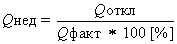 где - недоотпуск тепла;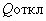 - фактический отпуск тепла системой теплоснабжения.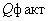 В зависимости от величины недоотпуска тепла Qнед определяется показатель надежности (Кнед): от 0,1% до 0,3% включительно - Кнед = 0,8; от 0,3% до 0,5% включительно - Кнед = 0,6; от 0,5% до 1,0% включительно - Кнед = 0,5; свыше 1,0% - Кнед = 0,2.Показатель укомплектованности ремонтным и оперативно-ремонтным персоналом (Кп) определяется как отношение фактической численности к численности по действующим нормативам, но не более 1,0.Показатель оснащенности машинами, специальными механизмами и оборудованием (Км) принимается как среднее отношение фактического наличия к количеству, определенному по нормативам, по основной номенклатуре.Показатель наличия основных материально-технических ресурсов (Ктр) определяется по основной номенклатуре ресурсов (трубы, компенсаторы, арматура, сварочные материалы и т.п.). Принимаемые для определения значения общего Ктр частные показатели не должны быть выше 1,0.Показатель укомплектованности передвижными автономными источниками электропитания (Кист) для ведения аварийно-восстановительных работ вычисляется как отношение фактического наличия данного оборудования (в единицах мощности - кВт) к потребности.Показатель готовности теплоснабжающих организаций к проведению аварийно-восстановительных работ в системах теплоснабжения (общий показатель) базируется на показателях:укомплектованности ремонтным и оперативно-ремонтным персоналом;оснащенности машинами, специальными механизмами и оборудованием;наличия основных материально-технических ресурсов;укомплектованности передвижными автономными источниками электропитания для ведения аварийно-восстановительных работ.Общий показатель готовности теплоснабжающих организаций к проведению восстановительных работ в системах теплоснабжения к выполнению аварийно-восстановительных работ определяется следующим образом:Кгот = 0,25 * Кп + 0,35 * Км + 0,3 * Ктр + 0,1 * КистОбщая оценка готовности дается по следующим категориям:Общая оценка надежности источников тепловой энергии осуществляется в зависимости от полученных показателей надежности Кэ, Кв, Кт и Ки и источники тепловой энергии могут быть оценены как:высоконадежные - при Кэ = Кв = Кт = Ки = 1;надежные - при Кэ = Кв = Кт = 1 и Ки = 0,5;малонадежные - при Ки = 0,5 и при значении меньше 1 одного из показателей Кэ, Кв, Кт;ненадежные - при Ки = 0,2 и/или значении меньше 1 у 2 -х и более показателей Кэ, Кв, Кт.Общая надежность тепловых сетей (К над т) определяется как, средний по частным определенным показателям надежности тепловых сетей.В зависимости от полученных показателей надежности, тепловые сети могут быть оценены как:высоконадежные - более 0,9;надежные - 0,75 - 0,89;малонадежные - 0,5 - 0,74;ненадежные - менее 0,5.Общая оценка надежности системы теплоснабжения определяется исходя из оценок надежности источников тепловой энергии и тепловых сетей.Общая оценка надежности системы теплоснабжения определяется как наихудшая из оценок надежности источников тепловой энергии или тепловых сетей.Результаты расчетов показателей надежности представлены в таблице 11.2.Таблица 31 –Показатели надежности теплоснабженияПримечание:1) резервное электроснабжение возможно обеспечить за счет мобильного дизельгенератора. Рекомендуется эксплуатирующей организации приобрести мобильный дизельгенератор;2) техническая возможность резервного водоснабжения обеспечивается баками запаса воды, установленными на котельных;На основании расчета показателей надежности, теплоснабжение от котельных сельского поселения «Село Ахлебинино» является - надежным (общий показатель надежности). 11.1. Обоснование метода и результатов обработки данных по отказам участков тепловых сетей (аварийным ситуациям), средней частоты отказов участков тепловых сетей (аварийных ситуаций) в каждой системе теплоснабженияСведения представлены в таблице выше.11.2. Обоснование метода и результатов обработки данных по восстановлениям отказавших участков тепловых сетей (участков тепловых сетей, на которых произошли аварийные ситуации) и среднего времени восстановления отказавших участков тепловых сетей в каждой системе теплоснабженияСведения представлены в таблице выше.11.3. Обоснование результатов оценки вероятности отказа (аварийной ситуации) и безотказной (безаварийной) работы системы теплоснабжения по отношению к потребителям, присоединенным к магистральным и распределительным теплопроводамСведения представлены в таблице выше.11.4. Обоснование результатов оценки коэффициентов готовности теплопроводов к несению тепловой нагрузкиОценка готовности теплопроводов к несению тепловой нагрузки характеризуется потоком отказов. Сведения представлены в таблице выше.11.5. Обоснование результатов оценки недоотпуска тепловой энергии по причине отказов (аварийных ситуаций) и простоев тепловых сетей и источников тепловой энергииНедоотпуск тепловой энергии по причине отказов и простоев отсутствует.11.6.	Предложения, обеспечивающие надежность систем теплоснабженияПрименение, на источниках тепловой энергии, рациональных тепловых систем, с дублированными связями, и новых технологий, обеспечивающих нормативную готовность энергетического оборудования;Установка резервного оборудования.11.7. Мероприятия по нивелированию выявленных угроз в системе теплоснабжения сельского поселения и сценарии развития аварий в системах теплоснабженияФедеральный орган исполнительной власти, уполномоченный на осуществление федерального государственного энергетического надзора, расследует причины аварийных ситуаций, которые установлены Постановлением Правительства РФ от 02.06.2022 N 1014 «О расследовании причин аварийных ситуаций при теплоснабжении" (вместе с "Правилами расследования причин аварийных ситуаций при теплоснабжении» и привели следующие сценарии развития аварий:а)	к прекращению теплоснабжения потребителей в отопительный период на срок более 24 часов;б)	к разрушению или повреждению оборудования объектов, которое привело к выходу из строя источников тепловой энергии или тепловых сетей на срок 3 суток и более;в)	к разрушению или повреждению сооружений, в которых находятся объекты, которые привели к прекращению теплоснабжения потребителей.В системах теплоснабжения сельского поселения в отопительном сезоне 2021-2022 годов отсутствовали ситуации аварийного характера. Прекращений подачи тепловой энергии на источниках тепловой энергии, превышающих 24 часа, не зафиксированы. По результатам оценки надежности теплоснабжения предлагаются мероприятия, обеспечивающие надежность систем теплоснабжения, в том числе:применение на источниках тепловой энергии рациональных тепловых схем с дублированными связями и новых технологий, обеспечивающих нормативную готовность энергетического оборудования.В целях выполнения этого мероприятия при реконструкции котельных планируется установка систем с дистанционным диспетчерским управлением.Б) установка резервного оборудования.Установка резервного оборудования предусмотрена при строительстве источников тепловой энергии в соответствии со строительными нормами и правилами. В системе транспортирования теплоносителя применяемое число насосов:сетевых - не менее двух, один из которых является резервным;подпиточных - в открытых системах - не менее трех, один из которых также является резервным.организация совместной работы нескольких источников тепловой энергии на единую тепловую сеть.Котельные значительно удалены относительно друг друга, поэтому работа нескольких источников тепловой энергии на единую тепловую сеть в схеме не предусматривается.Г) резервирование тепловых сетей смежных районов поселения; моделированием гидравлических режимов работы тепловых сетей в аварийных ситуацияхКотельные значительно удалены относительно друг друга, поэтому резервирование тепловых сетей смежных районов поселения в схеме не предусматривается.Д) установка баков-аккумуляторов.Баки-аккумуляторы предусмотрены в котельных для подпитки тепловых сетей и восполнения утечек теплоносителя. Е)обеспечение источников тепловой энергии аварийно-резервным топливом Предусмотрено в Главе 9 Обосновывающих материалов.Ж)реконструкция тепловых сетей для обеспечения нормативной надежности теплоснабжения потребителей Предусмотрено в Главе 8 Обосновывающих материалов.Глава 12 «Обоснование инвестиций в строительство, реконструкцию и техническое перевооружение и (или) модернизацию»12.1. Оценка финансовых потребностей для осуществления строительства, реконструкции и технического перевооружения и (или) модернизации источников тепловой энергии и тепловых сетейПредлагаемый перечень мероприятий и размер необходимых инвестиций в мероприятия по источникам теплоснабжения и тепловым сетям сельского поселения, на каждом этапе рассматриваемого периода представлен в таблице Таблица 32. Объемы инвестиций определены ориентировочно и должны быть уточнены при разработке проектно-сметной документации. Таблица 32 – Оценка финансовых потребностей для осуществления строительства, реконструкции и технического перевооружения и (или) модернизации источников тепловой энергии и тепловых сетей12.2. Обоснованные предложения по источникам инвестиций, обеспечивающих финансовые потребности для осуществления строительства, реконструкции и технического перевооружения и (или) модернизации источников тепловой энергии и тепловых сетейОбъем финансовых потребностей на реализацию плана развития схемы теплоснабжения определен посредством суммирования финансовых потребностей на реализацию каждого мероприятия по строительству, реконструкции и техническому перевооружению.Возможно рассмотрение следующих источников финансирования, обеспечивающих реализацию проектов: включение капитальных затрат в тариф на тепловую энергию; финансирование из бюджетов различных уровней. Для компенсации затрат на реконструкцию котельных и изношенных тепловых сетей за счет средств теплоснабжающих организаций произойдет резкий рост тарифа на тепловую энергию. Единовременное, резкое, повышение тарифа на тепловую энергию скажется на благосостоянии жителей поселения.Реконструкцию котельных и тепловых сетей рекомендуется производиться с привлечением денег из Федерального, областного, местного бюджета, а также с привлечением долгосрочных кредитов.Планируемые к строительству потребители, могут быть подключены к централизованному теплоснабжению, за счет платы за подключение. По взаимной договоренности между теплоснабжающей организацией и застройщиком, застройщик может самостоятельно понести расходы на строительство тепловых сетей от магистрали до своего объекта. В таком случае перспективный потребитель может получать тепловую энергию по долгосрочному договору поставки по нерегулируемым ценам. Механизм подключения новых потребителей должен соответствовать ФЗ № 190 «О теплоснабжении».На основании вышеизложенного предлагается следующая структура источников финансирования проектов, рассмотренных в схеме теплоснабжения: подключение перспективных потребителей к тепловым сетям осуществлять за счет платы за подключение с включением в нее капитальных затрат по строительству тепловых сетей; реконструкцию котельных и изношенных тепловых сетей осуществить за счет бюджетных средств различных уровней. Наиболее оптимальным вариантом в этом случае представляется включение данных расходов в областную или федеральную целевую программу с использованием средств Фонда содействия реформирования ЖКХ.12.3. Расчеты экономической эффективности инвестицийЭффективность инвестиций обеспечивается достижением следующих результатов работы системы теплоснабжения:обеспечение развития инфраструктуры, в т.ч. социально-значимых объектов;повышение качества и надежности теплоснабжения (снижение аварийности; снижение затрат на устранение аварий в системах теплоснабжения);повышение энергетической эффективности объектов централизованного теплоснабжения.12.4. Расчеты ценовых (тарифных) последствий для потребителей при реализации программ строительства, реконструкции и технического перевооружения и (или) модернизации систем теплоснабженияПроекты строительства и последующей эксплуатации теплоэнергетических объектов является общественно значимым, поскольку направлены на удовлетворение нужд населения в части теплоснабжения. Основные социально–экономические результаты, которых удается достичь, при реализации теплоэнергетических проектов, являются:обеспечение потребителей качественным теплоснабжением, отвечающим нормативным требованиям;повышение надежности и качества теплоснабжения;улучшение экологической обстановки, поскольку применяется современное, энергоэффективное оборудование.Основным показателем, определяющим осуществимость реализации проекта, является прогнозная величина тарифа тепловой энергии, которая в значительной степени определяет коммерческую эффективность проекта.Прогнозная величина тарифа тепловой энергии определена в целом по 
МУП «Перемышльтепло» как средневзвешенное значение с учетом полезного отпуска по каждой группе системы теплоснабжения, для которой утвержден отдельный тариф на тепловую энергию. Для систем теплоснабжения рост цен на тепловую энергию будет находиться в пределах максимально-допустимого увеличения, в соответствии с Прогнозами Министерства экономического развития.При актуализации Схемы теплоснабжения для формирования блока долгосрочных индексов-дефляторов использован Прогноз социально-экономического развития Российской Федерации на период до 2024 г., размещенный на официальном сайте Министерства экономического развития 1 октября 2018 г. На 2025 год и последующие периоды индексы роста цен приняты в соответствии c Прогнозом долгосрочного социально-экономического развития РФ на период до 2036 года.Таблица 33 - Ценовые последствия для потребителей (прогнозные значения тарифа тепловой энергии)Глава 13 «Индикаторы развития систем теплоснабжения поселения, городского округа, города федерального значения»Индикаторы развития систем теплоснабжения сельского поселения «Село Ахлебинино» представлены в таблице Таблица 34.Таблица 34 - Индикаторы развития систем теплоснабжения сельского поселения «Село Ахлебинино»13.1. Количество прекращений подачи тепловой энергии, теплоносителя в результате технологических нарушений на тепловых сетяхУказанные сведения представлены в таблице Таблица 34.13.2. Количество прекращений подачи тепловой энергии, теплоносителя в результате технологических нарушений на источниках тепловой энергииУказанные сведения представлены в таблице Таблица 34.13.3. Удельный расход условного топлива на единицу тепловой энергии, отпускаемой с коллекторов источников тепловой энергии (отдельно для тепловых электрических станций и котельных)Указанные сведения представлены в таблице Таблица 34.13.4. Отношение величины технологических потерь тепловой энергии, теплоносителя к материальной характеристике тепловой сетиУказанные сведения представлены в таблице Таблица 34.13.5. Коэффициент использования установленной тепловой мощностиУказанные сведения представлены в таблице Таблица 34.13.6. Удельная материальная характеристика тепловых сетей, приведенная к расчетной тепловой нагрузкеУказанные сведения представлены в таблице Таблица 34.13.7. Доля тепловой энергии, выработанной в комбинированном режиме (как отношение величины тепловой энергии, отпущенной из отборов турбоагрегатов, к общей величине выработанной тепловой энергии в границах поселения, городского округа, города федерального значения)Указанные сведения представлены в таблице Таблица 34.13.8. Удельный расход условного топлива на отпуск электрической энергииУказанные сведения представлены в таблице Таблица 34.13.9. Коэффициент использования теплоты топлива (только для источников тепловой энергии, функционирующих в режиме комбинированной выработки электрической и тепловой энергии)Указанные сведения представлены в таблице Таблица 34.13.10. Доля отпуска тепловой энергии, осуществляемого потребителям по приборам учета, в общем объеме отпущенной тепловой энергииУказанные сведения представлены в таблице Таблица 34.13.11. Средневзвешенный (по материальной характеристике) срок эксплуатации тепловых сетей (для каждой системы теплоснабжения)Указанные сведения представлены в таблице Таблица 34.13.12. Отношение материальной характеристики тепловых сетей, реконструированных за год, к общей материальной характеристике тепловых сетей (фактическое значение за отчетный период и прогноз изменения при реализации проектов, указанных в утвержденной схеме теплоснабжения) (для каждой системы теплоснабжения, а также для поселения)Указанные сведения представлены в таблице Таблица 34.13.13. Отношение установленной тепловой мощности оборудования источников тепловой энергии, реконструированного за год, к общей установленной тепловой мощности источников тепловой энергии (фактическое значение за отчетный период и прогноз изменения при реализации проектов, указанных в утвержденной схеме теплоснабжения) (для поселения)Указанные сведения представлены в таблице Таблица 34.13.14. Отсутствие зафиксированных фактов нарушения антимонопольного законодательства (выданных предупреждений, предписаний), а также отсутствие применения санкций, предусмотренных Кодексом Российской Федерации об административных правонарушениях, за нарушение законодательства Российской Федерации в сфере теплоснабжения, антимонопольного законодательства Российской Федерации, законодательства Российской Федерации о естественных монополияхИнформация о зафиксированных фактов нарушения антимонопольного законодательства отсутствует. Глава 14 «Ценовые (тарифные) последствия»14.1. Тарифно-балансовые расчетные модели теплоснабжения потребителей по каждой системе теплоснабженияТарифно-балансовые расчетные модели теплоснабжения потребителей выполнены с учетом реализации мероприятий настоящей схемы теплоснабжения. Результаты расчета представлены в таблице Таблица 35. Расчет выполнен в целом по источникам теплоснабжения и тепловым сетям МУП «Перемышльтепло» расположенным на территории сельского поселения.Таблица 35 – Тарифно-балансовые расчетные модели теплоснабжения потребителей14.2. Тарифно-балансовые расчетные модели теплоснабжения потребителей по каждой единой теплоснабжающей организацииПредставлены в таблице Таблица 35.14.3. Результаты оценки ценовых (тарифных) последствий реализации проектов схемы теплоснабжения на основании разработанных тарифно-балансовых моделейПредставлены в таблице Таблица 35.14.4. Описание изменений (фактических данных) в оценке ценовых (тарифных) последствий реализации проектов схемы теплоснабженияТарифные последствия выполнены с учетом выполнения мероприятий по строительству, реконструкции и модернизации оборудования котельных и тепловых сетей, а также сроков их реализации. Глава 15 «Реестр единых теплоснабжающих организаций»15.1. Реестр систем теплоснабжения, содержащий перечень теплоснабжающих организаций, действующих в каждой системе теплоснабжения, расположенных в границах поселения, городского округа, города федерального значенияТеплоснабжение сельского поселения осуществляется от источников МУП «Перемышльтепло» владеющей источниками тепловой энергии и (или) тепловыми сетями на праве хозяйственного ведения.15.2. Реестр единых теплоснабжающих организаций, содержащий перечень систем теплоснабжения, входящих в состав единой теплоснабжающей организации;Реестр единых теплоснабжающих организаций, содержащий перечень систем теплоснабжения, входящих в состав единой теплоснабжающей организации представлен в таблице.Таблица 36 – Реестр зон деятельности единой теплоснабжающей организации (организаций)15.3. Основания, в том числе критерии, в соответствии с которыми теплоснабжающей организации присвоен статус единой теплоснабжающей организацииВ соответствии со статьей 2 пунктом 28 Федерального закона 190 «О теплоснабжении»: «Единая теплоснабжающая организация в системе теплоснабжения (далее – единая теплоснабжающая организация) – теплоснабжающая организация, которая определяется в схеме теплоснабжения федеральным органом исполнительной власти, уполномоченным Правительством Российской Федерации на реализацию государственной политики в сфере теплоснабжения (далее – федеральный орган исполнительной власти, уполномоченный на реализацию государственной политики в сфере теплоснабжения), или органом местного самоуправления на основании критериев и в порядке, которые установлены правилами организации теплоснабжения, утвержденными Правительством Российской Федерации».Предложения по установлению единой теплоснабжающей организации осуществляются на основании критериев определения единой теплоснабжающей организации в соответствии Правилами организации теплоснабжения в Российской Федерации утвержденные постановлением Правительства РФ от 08 августа 2012 г. N 808.Критериями определения единой теплоснабжающей организации являются:владение на праве собственности или ином законном основании источниками тепловой энергии с наибольшей рабочей тепловой мощностью и (или) тепловыми сетями с наибольшей емкостью в границах зоны деятельности единой теплоснабжающей организации;размер собственного капитала;способность в лучшей мере обеспечить надежность теплоснабжения в соответствующей системе теплоснабжения.Единая теплоснабжающая организация при осуществлении своей деятельности обязана:заключать и исполнять договоры теплоснабжения с любыми обратившимися к ней потребителями тепловой энергии, теплопотребляющие установки которых находятся в данной системе теплоснабжения при условии соблюдения указанными потребителями выданных им в соответствии с законодательством о градостроительной деятельности технических условий подключения к тепловым сетям;заключать и исполнять договоры поставки тепловой энергии (мощности) и (или) теплоносителя в отношении объема тепловой нагрузки, распределенной в соответствии со схемой теплоснабжения;заключать и исполнять договоры оказания услуг по передаче тепловой энергии, теплоносителя в объеме, необходимом для обеспечения теплоснабжения потребителей тепловой энергии с учетом потерь тепловой энергии, теплоносителя при их передаче.В настоящее время МУП «Перемышльтепло» отвечает всем требованиям критериев по определению единой теплоснабжающей организации.15.4. Заявки теплоснабжающих организаций, поданные в рамках разработки проекта схемы теплоснабжения (при их наличии), на присвоение статуса единой теплоснабжающей организации;В соответствии с Постановлением Администрация муниципального района «Перемышльский район» №1015 от «24» декабря 2020 статус единой теплоснабжающей организации присвоен муниципальному унитарному предприятию «Перемышльтепло» в границах муниципального образования сельского поселения «Село Ахлебинино».15.5. Описание границ зон деятельности единой теплоснабжающей организации (организаций).Описание границ зон деятельности единой теплоснабжающей организации (организаций) представлено в главе 15.2. Глава 16 «Реестр проектов схемы теплоснабжения»16.1. Перечень мероприятий по строительству, реконструкции или техническому перевооружению и (или) модернизации источников тепловой энергииПеречень мероприятий по строительству, реконструкции и техническому перевооружению источников тепловой энергии приведен в таблице Таблица 37.16.2. Перечень мероприятий по строительству, реконструкции и техническому перевооружению и (или) модернизации тепловых сетей и сооружений на нихПеречень мероприятий по строительству, реконструкции и техническому перевооружению тепловых сетей и сооружений на них приведен в таблице Таблица 37.Таблица 37 - Перечень мероприятий по строительству, реконструкции или техническому перевооружению и (или) модернизации источников тепловой энергии и тепловых сетей16.3. Перечень мероприятий, обеспечивающих перевод открытых систем теплоснабжения (горячего водоснабжения), отдельных участков таких систем на закрытые системы горячего водоснабжения На территории сельского поселения теплоснабжение на нужды ГВС не осуществляется. Мероприятия не требуются.Глава 17 «Замечания и предложения к проекту схемы теплоснабжения»17.1. Перечень всех замечаний и предложений, поступивших при разработке, утверждении и актуализации схемы теплоснабженияЗамечания и предложения при разработке, утверждении и актуализации схемы теплоснабжения не поступали.17.2. Ответы разработчиков проекта схемы теплоснабжения на замечания и предложенияОтсутствуют, см. п.17.1.17.3. Перечень учтенных замечаний и предложений, а также реестр изменений, внесенных в разделы схемы теплоснабжения и главы обосновывающих материалов к схеме теплоснабженияОтсутствуют, см. п.17.1.Сценарии развития аварий с моделированием гидравлических режимов работы таких систем, в том числе при отказе элементов тепловых сетей и при аварийных режимах работы систем теплоснабженияВ качестве инструмента для решения задач с применением электронного моделирования ликвидации последствий аварийных ситуаций используется разработанная электронная модель, созданная в программно-расчетном комплексе Zulu в составе геоинформационной системы Zulu и расчетного модуля ZuluThermo.С применением геоинформационной системы Zulu можно создавать и видеть на топографической карте территории план-схему инженерных сетей с поддержкой их топологии, проводить совместный семантический и пространственный анализ графических и табличных данных, осуществлять экспорт и импорт данных.С применением модуля ZuluThermo, возможно проводить анализ отключений, переключений или полностью изолирующей участок и т.д.Электронное моделирование при ликвидации аварийных ситуаций используется дежурным и техническим персоналом теплоснабжающей (теплосетевой) организации для принятия оптимальных решений по ведению теплоснабжения в случае аварийной ситуации. На основании полученных результатов гидравлических расчетов в программно-расчетном комплексе Zulu при электронном моделировании дежурный диспетчер должен выдать рекомендации ремонтной бригаде для проведения переключений.Специалист, работающий с электронной моделью системы теплоснабжения сельского поселения в программно-расчетном комплексе Zulu для анализа переключений, поиска ближайшей запорной арматуры, отключающей участок от источников или полностью изолирующей участок, должен выполнить «Поверочный расчет» с внесением изменений в исходные данные при моделировании аварийной ситуации, например, отключении отдельных участков тепловой сети.На основе данных, полученных при электронном моделировании дежурный диспетчер может для устранения и уменьшения негативных последствий аварии оперативно по средствам связи сообщить ремонтной бригаде выехавшей для ликвидации последствий аварийной ситуации:- список потребителей тепловой энергии, попадающих под отключение при проведении переключений.- информацию о трубопроводной арматуре, которую необходимо открыть (закрыть) для теплоснабжения потребителей.Приложение 1
Реестр тепловых сетей№ п/пНаименование котельнойАдрес котельнойЭксплуатирующая организация 1Блочная котельная школы с.Ахлебининос.Ахлебинино, ул..Ветровая, 1аМУП "Перемышльтепло"2Котельная с. Ахлебинино "Психбольница"с. Ахлебинино, ул. Лесная, д. 22Министерство здравоохранения/ ГБУЗ "Калужская областная псих.больница им. А.Е. Лифшица"№ п/пНаименование котельнойАдрес котельнойТип котлаКол-во котловГод установкиМощность котла, Гкал/чМощность котельной, Гкал/чУРУТ по котельной, кг у.т./Гкал *№ п/пНаименование котельнойАдрес котельнойТип котлаКол-во котловГод установкиМощность котла, Гкал/чМощность котельной, Гкал/чУРУТ по котельной, кг у.т./Гкал *1Блочная котельная школы с.Ахлебининос.Ахлебинино, ул..Ветровая, 1аRSP-150120210,1160,3481201Блочная котельная школы с.Ахлебининос.Ахлебинино, ул..Ветровая, 1аRSP-150120210,1160,3481201Блочная котельная школы с.Ахлебининос.Ахлебинино, ул..Ветровая, 1аRSP-150120210,1160,3481202Котельная с. Ахлебинино "Психбольница"с. Ахлебинино, ул. Лесная, д. 22Superac-1220120091,241,24160№ п/пНаименование котельнойТепловая мощность котлов установленнаяОграничения установленной мощностиТепловая мощность котлов располагаемаяЗатраты тепловой мощности на собственные нуждыТепловая мощность котельной нетто1Блочная котельная школы с.Ахлебинино0,34800,3480,0030,3452Котельная с. Ахлебинино "Психбольница"1,24001,240,0171,223№ п/пНаименование котельнойВыработка тепловой энергии котлоагрегатами, ГкалЗатраты тепловой энергии на собственные нужды, ГкалОтпуск тепловой энергии с коллекторов котельной, ГкалВид топливаРасход топлива, т.у.т1Блочная котельная школы с.Ахлебинино1604156газ192Котельная с. Ахлебинино "Психбольница"2268452223газ363№ п/пНаименование котельнойУстановленная мощность котельной, Гкал/чВыработка тепла за 2021 год, ГкалЧисло часов использования УТМ за 2021 год, часКИУМ1Блочная котельная школы с.Ахлебинино0,3481604609%2Котельная с. Ахлебинино "Психбольница"1,242268182934%Наименование показателяЕд. изм.2022Средневзвешенный срок службы котлоагрегатов котельнойлет4Удельный расход условного топлива на выработку тепловой энергиикг/Гкал157Собственные нужды%2%Удельный расход условного топлива на отпуск тепловой энергиикг/Гкал161Удельный расход электрической энергии на отпуск тепловой энергии с коллекторовкВт-ч/Гкал31Удельный расход теплоносителя на отпуск тепловой энергии с коллекторовм³/Гкал0,061Коэффициент использования установленной тепловой мощности%29%Доля котельных оборудованных приборами учета отпуска тепловой энергии в тепловые сети (от установленной мощности)%0%Доля котельных оборудованных приборами учета отпуска тепловой энергии в тепловые сети (от общего количества котельных)%0%Доля котельных оборудованных устройствами водоподготовки (от общего количества котельных)%100%Доля автоматизированных котельных без обслуживающего персонала (от общего количества котельных)%0%Доля автоматизированных котельных без обслуживающего персонала с УТМ меньше/равной 10 Гкал/ч%0%Общая частота прекращений теплоснабжения от котельных1/год0Средняя продолжительность прекращения теплоснабжения от котельныхчас0Средний недоотпуск тепловой энергии в тепловые сети на единицу прекращения теплоснабжениятыс. Гкал0Вид резервного топливанетРасход резервного топливат.у.т-№ п/пНаименование котельнойДлина участка, м№ п/пНаименование котельнойДлина участка, м1Блочная котельная школы с.Ахлебинино2872Котельная с. Ахлебинино "Психбольница"422№ п/пНаименование котельнойПротяженность тепловых сетей в материальная характеристика, мПротяженность тепловых сетей в материальная характеристика, м№ п/пНаименование котельнойСумма по полю Длина участка, мМатериальная характеристика, м²1Блочная котельная школы с.Ахлебинино287,325,62Котельная с. Ахлебинино "Психбольница"421,937,5№ п/пНаименование котельнойГод прокладки тепловых сетейСрок службы, летОбщая протяженность тепловых сетей, м№ п/пНаименование котельнойГод прокладки тепловых сетейСрок службы, летОбщая протяженность тепловых сетей, м1Блочная котельная школы с.Ахлебинино202112872Котельная с. Ахлебинино "Психбольница"--422№ п/пНаименование котельнойПотери тепловой энергии в тепловых сетях, Гкал/годВсего в % от отпущенной тепловой энергии в тепловые сети1Блочная котельная школы с.Ахлебинино1610%2Котельная с. Ахлебинино "Психбольница"1788%№ п/пНаименование котельнойУдельный расход электроэнергии на передачу тепловой энергии, кВт-ч/ГкалУдельное (отнесенное к материальной характеристике количество прекращения теплоснабжения в отопительный период, 1/м²/год1Блочная котельная школы с.Ахлебинино1602Котельная с. Ахлебинино "Психбольница"320№ п/пНаименование котельнойТепловая нагрузка, Гкал/чПотребление тепловой энергии за год (полезный отпуск тепловой энергии за 2021 год), Гкал1Блочная котельная школы с.Ахлебинино0,1621402Котельная с. Ахлебинино "Психбольница"0,8322045№ п/пНаименование котельнойТепловая нагрузка, Гкал/чТепловая нагрузка, Гкал/чТепловая нагрузка, Гкал/чТепловая нагрузка, Гкал/ч№ п/пНаименование котельнойОтоплениеВентиляцияГВСВсего1Блочная котельная школы с.Ахлебинино0,159000,1622Котельная с. Ахлебинино "Психбольница"0,832000,832№ п/пНаименование котельнойПотребление тепловой энергии за год (полезный отпуск тепловой энергии за 2021 год), Гкал/годПотребление тепловой энергии за отопительный период (полезный отпуск тепловой энергии за 2021 год), Гкал1Блочная котельная школы с.Ахлебинино1401302Котельная с. Ахлебинино "Психбольница"20452045Наименование показателя2021Блочная котельная школы с.АхлебининоБлочная котельная школы с.АхлебининоУстановленная тепловая мощность, в том числе:0,348Располагаемая тепловая мощность0,348Затраты тепла на собственные нужды в горячей воде0,003Потери в тепловых сетях в горячей воде0,013Расчетная нагрузка на хозяйственные нужды0,000Присоединенная договорная тепловая нагрузка в горячей воде0,159Присоединенная расчетная тепловая нагрузка в горячей воде, в том числе:0,159отопление0,159вентиляция0,000горячее водоснабжение0,000Резерв/дефицит тепловой мощности (по договорной нагрузке)0,173Резерв/дефицит тепловой мощности (по фактической нагрузке)0,173Располагаемая тепловая мощность нетто (с учетом затрат на собственные нужды котельной) при аварийном выводе самого мощного котла0,229Максимально допустимое значение тепловой нагрузки на коллекторах станции при аварийном выводе самого мощного пикового котла/турбоагрегата0,159Котельная с. Ахлебинино "Психбольница"Котельная с. Ахлебинино "Психбольница"Установленная тепловая мощность, в том числе:1,240Располагаемая тепловая мощность1,240Затраты тепла на собственные нужды в горячей воде0,017Потери в тепловых сетях в горячей воде0,067Расчетная нагрузка на хозяйственные нужды0,000Присоединенная договорная тепловая нагрузка в горячей воде0,832Присоединенная расчетная тепловая нагрузка в горячей воде, в том числе:0,832отопление0,832вентиляция0,000горячее водоснабжение0,000Резерв/дефицит тепловой мощности (по договорной нагрузке)0,325Резерв/дефицит тепловой мощности (по фактической нагрузке)0,325Располагаемая тепловая мощность нетто (с учетом затрат на собственные нужды котельной) при аварийном выводе самого мощного котла0Максимально допустимое значение тепловой нагрузки на коллекторах станции при аварийном выводе самого мощного пикового котла/турбоагрегата0,832Наименование показателя2021Блочная котельная школы с.АхлебининоБлочная котельная школы с.АхлебининоВсего подпитка тепловой сети, в том числе:0,023нормативные утечки теплоносителя0,023сверхнормативные утечки теплоносителя и отпуск теплоносителя из тепловых сетей на цели ГВС0,000Котельная с. Ахлебинино "Психбольница"Котельная с. Ахлебинино "Психбольница"Всего подпитка тепловой сети, в том числе:0,116нормативные утечки теплоносителя0,116сверхнормативные утечки теплоносителя и отпуск теплоносителя из тепловых сетей на цели ГВС0,000Наименование показателяЕд. изм.2021Блочная котельная школы с.АхлебининоБлочная котельная школы с.АхлебининоБлочная котельная школы с.АхлебининоПроизводительность ВПУт/ч1,20Расчетный часовой расход для подпитки системы теплоснабженият/ч0,023Всего подпитка тепловой сети, в том числе:т/ч0,023нормативные утечки теплоносителят/ч0,023сверхнормативные утечки теплоносителят/ч0,000Отпуск теплоносителя из тепловых сетей на цели ГВСт/ч0,000Объем аварийной подпитки (химически не обработанной и не деаэрированной водой)т/ч0,091Резерв (+) / дефицит (-) ВПУт/ч1,177Доля резерва%98%Котельная с. Ахлебинино "Психбольница"Котельная с. Ахлебинино "Психбольница"Котельная с. Ахлебинино "Психбольница"Производительность ВПУт/ч-Расчетный часовой расход для подпитки системы теплоснабженият/ч0,116Всего подпитка тепловой сети, в том числе:т/ч0,116нормативные утечки теплоносителят/ч0,116сверхнормативные утечки теплоносителят/ч0,000Отпуск теплоносителя из тепловых сетей на цели ГВСт/ч0,000Объем аварийной подпитки (химически не обработанной и не деаэрированной водой)т/ч0,465Резерв (+) / дефицит (-) ВПУт/ч-Доля резерва%-№ п/пНаименование котельнойВид топливаПриход топлива за год, т. натурального топлива, тыс. м³Израсходовано топливаИзрасходовано топливаНизшая теплота сгорания, ккал/кг (ккал/нм³)№ п/пНаименование котельнойВид топливаПриход топлива за год, т. натурального топлива, тыс. м³Всего, т. натурального топлива, тыс. м³Всего, в т. условного топливаНизшая теплота сгорания, ккал/кг (ккал/нм³)1Блочная котельная школы с.Ахлебининогаз1717198 0762Котельная с. Ахлебинино "Психбольница"газ3143143638 078Показатели надежностиКэКтКиКбКрКсКотк.тсКотк итКнедКпКмКтрКистКготКнад.тсКнадПоказатели надежностиКэКтКиКбКрКсКотк.тсКотк итКнедКпКмКтрКистКготКнад.тсКнадБлочная котельная школы с.Ахлебинино111110,50,80,60,811111, удовлетворительная готовность0,825, надежныенадежные Котельная с. Ахлебинино "Психбольница"111110,50,80,60,811111, удовлетворительная готовность0,825, надежныенадежные Статья расхода Перемышльтепло Ед.Изм.План Базового периода за 2021 План УтвержденныеПлан Прогнозируемого периода Организации за 2022 План Полученные у организацииСтатья расхода Перемышльтепло Ед.Изм.План Базового периода за 2021 План УтвержденныеПлан Прогнозируемого периода Организации за 2022 План Полученные у организацииНВВ18 810,3118 802,68Итого расходовтыс. руб.18 810,3118 802,68Налог на прибыль (нерассчетная)Налог на прибыльтыс.руб.Итого расходов (без налога на прибыль)тыс. руб.18 810,3118 802,68Стоимость натурального топлива с учётом транспортировки (перевозки) (топливо на технологические цели)тыс.руб.6 544,496 174,16Газтыс.руб.6 544,496 174,16Газ природныйтыс. руб.6 544,496 174,16Удельный расход условного топливакг ут Гкал161,85161,85Калорийный эквивалент1,131,13Объемтыс. м куб.980,71898,2675Ценаруб./тыс. м³6 673,226 873,41Энергия, в том числетыс.руб.1 046,12966,3939Затраты на покупную электрическую энергиютыс.руб.1 046,12966,3939Затраты на покупную электрическую энергиютыс.руб.1 046,12966,3939Удельный расход электрической энергиикВт*ч/Гкал2222Объемтыс.кВт*час154,499137,94тариф на энергиюруб./кВт*ч6,7697,0059Затраты на оплату трудатыс.руб.5 125,835 272,48оплата труда основных производственных рабочихтыс.руб.1 807,971 859,70среднемесячная оплата труда основных производственных рабочихруб./мес.15 066,4415 497,50численность основного производственного персонала, относимого на регулируемый вид деятельностиед.1515Количество месяцевмес.88оплата труда ремонтного персоналатыс.руб.1 062,181 092,57среднемесячная оплата труда ремонтного персоналаруб./мес.18 833,0619 371,87численность ремонтного персонала, относимого на регулируемый вид деятельностиед.4,74,7Количество месяцев1212оплата труда цехового персоналатыс.руб.954,6099981,9213среднемесячная оплата труда цехового персоналаруб./мес.24 859,6325 570,87численность цехового персонала, относимого на регулируемый вид деятельностиед.3,23,2Количесво месяцев1212оплата труда АУПтыс.руб.774,2646796,4163среднемесячная оплата труда АУПруб./мес.30 724,7931 603,82численность АУП, относимого на регулируемый вид деятельностиед.2,12,1Количество месяцев1212Оплата труда прочего персонала, относимого на регулируемый вид деятельноститыс.руб.526,7982541,8699среднемесячная оплата труда прочего персонала, относимого на регулируемый вид деятельностируб./мес.12 542,8212 901,66численность прочего персонала, относимого на регулируемый вид деятельностиед.3,53,5Количество месяцев1212Отчисления на социальные нуждытыс. руб.1 548,001 592,29отчисления на соц. нужды от заработной платы основных производственных рабочихтыс.руб.546,008561,6293отчисления на соц. нужды от заработной платы ремонтного персоналатыс.руб.320,7797329,9572отчисления на соц. нужды от заработной платы цехового персоналатыс.руб.288,2922296,5402отчисления на соц. нужды от заработной платы АУПтыс.руб.233,8279240,5177отчисления на соц. нужды от заработной платы прочего персоналатыс.руб.159,0931163,6447Холодная водатыс.руб.194,78184,2653Холодная водатыс.руб.194,78184,2653Удельный расход питьевой водым куб/Гкал1,11,1Цена питьевой водыруб./куб.м25,214426,1221Объём питьевой водытыс.куб.м7,7257,054Водоотведениетыс.руб.40,07837,9131Водоотведениетыс.руб.40,07837,9131Ценаруб./куб.м17,293717,9163Объёмтыс.куб.м2,31752,1161Удельный расход стоковм куб./Гкал0,33Расходы на приобретение сырья и материаловтыс.руб.1 098,921 130,36Реагенты, фильтрующие и ионообменные материалы для водоподготовкитыс.руб.23,030123,689ГСМтыс.руб.174,0174178,996На текущий и капитальный ремонттыс.руб.377,2961388,0905На текущее содержание и техническое обслуживаниетыс.руб.394,1167405,3924Специальная одеждатыс.руб.81,893784,2367Хозяйственный инвентарь и другие вспомогательные материалытыс.руб.48,567849,9572Прочие расходытыс.руб.Ремонт основных средств, выполняемый подрядным способомтыс.руб.Расходы на оплату работ и услуг производственного характера, выполняемых по договорам со сторонними организациямитыс.руб.1 060,031 090,36работы по техническому регламентутыс.руб.1 060,031 090,36иные работы и услуги производственного характератыс.руб.Расходы на оплату иных работ и услуг, выполняемых по договорам с организациями, включая:тыс.руб.744,3179765,6129коммунальные услугитыс.руб.27,806228,6017иные работы и услугитыс.руб.6,19886,3762услуги связитыс.руб.10,331310,6269услуги вневедомственной охранытыс.руб.14,97515,4034расходы на консультационные услугитыс.руб.38,301139,3969расходы на информационные услугитыс.руб.расходы по подготовке и освоению производства (пуско-наладочные работы)тыс.руб.646,7056665,2079Расходы на обучение персоналатыс.руб.68,072470,02Услуги банковтыс.руб.25,828226,5671Арендная плататыс.руб.0,9631,6463аренда производственных объектовтыс.руб.0,9631,6463Расходы на уплату налогов, сборов и других обязательных платежей, в том числе:тыс.руб.536,619558,1619расходы на обязательное страхованиетыс.руб.7,9214,7384уплата налогов, всеготыс.руб.528,699543,4234налог на имущество организацийтыс.руб.528,026542,1914транспортный налогтыс.руб.0,6731,232Амортизация основных средств и нематериальных активовтыс.руб.776,257932,4495Амортизация иных основных средств и нематериальных активовтыс.руб.93,5451Амортизация производственного оборудованиятыс.руб.776,257838,9044НаименованиеТарифы на тепловую энергию, руб./Гкал Тарифы на тепловую энергию, руб./Гкал Тарифы на тепловую энергию, руб./Гкал Тарифы на тепловую энергию, руб./Гкал Наименование01.01-30.06.202101.07-31.12.202101.01-30.06.202201.07-31.12. 2022Тарифы на тепловую энергию, руб/Гкал без НДСДля потребителей в случае отсутствия дифференциации тарифов по схеме подключения2889297629763112Население (тарифы указываются с учетом НДС)3467357135713735Наименование01.07-31.12. 2022Наименование01.07-31.12. 2022Тарифы на тепловую энергию, руб/Гкал без НДСДля потребителей в случае отсутствия дифференциации тарифов по схеме подключения3112Население (тарифы указываются с учетом НДС)3735№ п/пНаименование котельнойТепловая нагрузка, Гкал/чПотребление тепловой энергии за год (полезный отпуск тепловой энергии за 2021 год), Гкал1Блочная котельная школы с.Ахлебинино0,1621402Котельная с. Ахлебинино "Психбольница"0,8322045Наименование показателя2021202220232024202520262027202820292030203120322033203420352036-2040Блочная котельная школы с.АхлебининоБлочная котельная школы с.АхлебининоБлочная котельная школы с.АхлебининоБлочная котельная школы с.АхлебининоБлочная котельная школы с.АхлебининоБлочная котельная школы с.АхлебининоБлочная котельная школы с.АхлебининоБлочная котельная школы с.АхлебининоБлочная котельная школы с.АхлебининоБлочная котельная школы с.АхлебининоБлочная котельная школы с.АхлебининоБлочная котельная школы с.АхлебининоБлочная котельная школы с.АхлебининоБлочная котельная школы с.АхлебининоБлочная котельная школы с.АхлебининоБлочная котельная школы с.АхлебининоБлочная котельная школы с.АхлебининоУстановленная тепловая мощность, в том числе:0,3480,3480,3480,3480,3480,3480,3480,3480,3480,3480,3480,3480,3480,3480,3480,348Располагаемая тепловая мощность0,3480,3480,3480,3480,3480,3480,3480,3480,3480,3480,3480,3480,3480,3480,3480,348Затраты тепла на собственные нужды в горячей воде0,0030,0030,0030,0030,0030,0030,0030,0030,0030,0030,0030,0030,0030,0030,0030,003Потери в тепловых сетях в горячей воде0,0130,0130,0130,0130,0130,0130,0130,0130,0130,0130,0130,0130,0130,0130,0130,013Расчетная нагрузка на хозяйственные нужды0,0000,0000,0000,0000,0000,0000,0000,0000,0000,0000,0000,0000,0000,0000,0000,000Присоединенная договорная тепловая нагрузка в горячей воде0,1590,1590,1590,1590,1590,1590,1590,1590,1590,1590,1590,1590,1590,1590,1590,159Присоединенная расчетная тепловая нагрузка в горячей воде, в том числе:0,1590,1590,1590,1590,1590,1590,1590,1590,1590,1590,1590,1590,1590,1590,1590,159отопление0,1590,1590,1590,1590,1590,1590,1590,1590,1590,1590,1590,1590,1590,1590,1590,159вентиляция0,0000,0000,0000,0000,0000,0000,0000,0000,0000,0000,0000,0000,0000,0000,0000,000горячее водоснабжение0,0000,0000,0000,0000,0000,0000,0000,0000,0000,0000,0000,0000,0000,0000,0000,000Резерв/дефицит тепловой мощности (по договорной нагрузке)0,1730,1730,1730,1730,1730,1730,1730,1730,1730,1730,1730,1730,1730,1730,1730,173Резерв/дефицит тепловой мощности (по фактической нагрузке)0,1730,1730,1730,1730,1730,1730,1730,1730,1730,1730,1730,1730,1730,1730,1730,173Располагаемая тепловая мощность нетто (с учетом затрат на собственные нужды котельной) при аварийном выводе самого мощного котла0,2290,2290,2290,2290,2290,2290,2290,2290,2290,2290,2290,2290,2290,2290,2290,229Максимально допустимое значение тепловой нагрузки на коллекторах станции при аварийном выводе самого мощного пикового котла/турбоагрегата0,1590,1590,1590,1590,1590,1590,1590,1590,1590,1590,1590,1590,1590,1590,1590,159Котельная с. Ахлебинино "Психбольница"Котельная с. Ахлебинино "Психбольница"Котельная с. Ахлебинино "Психбольница"Котельная с. Ахлебинино "Психбольница"Котельная с. Ахлебинино "Психбольница"Котельная с. Ахлебинино "Психбольница"Котельная с. Ахлебинино "Психбольница"Котельная с. Ахлебинино "Психбольница"Котельная с. Ахлебинино "Психбольница"Котельная с. Ахлебинино "Психбольница"Котельная с. Ахлебинино "Психбольница"Котельная с. Ахлебинино "Психбольница"Котельная с. Ахлебинино "Психбольница"Котельная с. Ахлебинино "Психбольница"Котельная с. Ахлебинино "Психбольница"Котельная с. Ахлебинино "Психбольница"Котельная с. Ахлебинино "Психбольница"Установленная тепловая мощность, в том числе:1,2401,2401,2401,2401,2401,2401,2401,2401,2401,2401,2401,2401,2401,2401,2401,240Располагаемая тепловая мощность1,2401,2401,2401,2401,2401,2401,2401,2401,2401,2401,2401,2401,2401,2401,2401,240Затраты тепла на собственные нужды в горячей воде0,0170,0170,0170,0170,0170,0170,0170,0170,0170,0170,0170,0170,0170,0170,0170,017Потери в тепловых сетях в горячей воде0,0670,0670,0670,0670,0670,0670,0670,0670,0670,0670,0670,0670,0670,0670,0670,067Расчетная нагрузка на хозяйственные нужды0,0000,0000,0000,0000,0000,0000,0000,0000,0000,0000,0000,0000,0000,0000,0000,000Присоединенная договорная тепловая нагрузка в горячей воде0,8320,8320,8320,8320,8320,8320,8320,8320,8320,8320,8320,8320,8320,8320,8320,832Присоединенная расчетная тепловая нагрузка в горячей воде, в том числе:0,8320,8320,8320,8320,8320,8320,8320,8320,8320,8320,8320,8320,8320,8320,8320,832отопление0,8320,8320,8320,8320,8320,8320,8320,8320,8320,8320,8320,8320,8320,8320,8320,832вентиляция0,0000,0000,0000,0000,0000,0000,0000,0000,0000,0000,0000,0000,0000,0000,0000,000горячее водоснабжение0,0000,0000,0000,0000,0000,0000,0000,0000,0000,0000,0000,0000,0000,0000,0000,000Резерв/дефицит тепловой мощности (по договорной нагрузке)0,3250,3250,3250,3250,3250,3250,3250,3250,3250,3250,3250,3250,3250,3250,3250,325Резерв/дефицит тепловой мощности (по фактической нагрузке)0,3250,3250,3250,3250,3250,3250,3250,3250,3250,3250,3250,3250,3250,3250,3250,325Располагаемая тепловая мощность нетто (с учетом затрат на собственные нужды котельной) при аварийном выводе самого мощного котла0000000000000000Максимально допустимое значение тепловой нагрузки на коллекторах станции при аварийном выводе самого мощного пикового котла/турбоагрегата0,8320,8320,8320,8320,8320,8320,8320,8320,8320,8320,8320,8320,8320,8320,8320,832№Адрес объекта (котельной)Вид работ№Адрес объекта (котельной)Вид работ1.1Блочная котельная школы с.АхлебининоНа котельной установлено современное оборудование, техническое перевооружение котельной предусмотрено после срока действия схемы теплоснабжения1.2Котельная с. Ахлебинино "Психбольница"техническое перевооружение котельной при достижении нормативного срока службы оборудования2.1Блочная котельная школы с.Ахлебининореконструкция тепловых сетей (ежегодная, частичная перекладка тепловых сетей в зависимости от износа)Наименование показателя2021202220232024202520262027202820292030203120322033203420352036-2040Блочная котельная школы с.АхлебининоБлочная котельная школы с.АхлебининоБлочная котельная школы с.АхлебининоБлочная котельная школы с.АхлебининоБлочная котельная школы с.АхлебининоБлочная котельная школы с.АхлебининоБлочная котельная школы с.АхлебининоБлочная котельная школы с.АхлебининоБлочная котельная школы с.АхлебининоБлочная котельная школы с.АхлебининоБлочная котельная школы с.АхлебининоБлочная котельная школы с.АхлебининоБлочная котельная школы с.АхлебининоБлочная котельная школы с.АхлебининоБлочная котельная школы с.АхлебининоБлочная котельная школы с.АхлебининоБлочная котельная школы с.АхлебининоВсего подпитка тепловой сети, в том числе:0,0230,0230,0230,0230,0230,0230,0230,0230,0230,0230,0230,0230,0230,0230,0230,023нормативные утечки теплоносителя0,0230,0230,0230,0230,0230,0230,0230,0230,0230,0230,0230,0230,0230,0230,0230,023сверхнормативные утечки теплоносителя и отпуск теплоносителя из тепловых сетей на цели ГВС0,0000,0000,0000,0000,0000,0000,0000,0000,0000,0000,0000,0000,0000,0000,0000,000Котельная с. Ахлебинино "Психбольница"Котельная с. Ахлебинино "Психбольница"Котельная с. Ахлебинино "Психбольница"Котельная с. Ахлебинино "Психбольница"Котельная с. Ахлебинино "Психбольница"Котельная с. Ахлебинино "Психбольница"Котельная с. Ахлебинино "Психбольница"Котельная с. Ахлебинино "Психбольница"Котельная с. Ахлебинино "Психбольница"Котельная с. Ахлебинино "Психбольница"Котельная с. Ахлебинино "Психбольница"Котельная с. Ахлебинино "Психбольница"Котельная с. Ахлебинино "Психбольница"Котельная с. Ахлебинино "Психбольница"Котельная с. Ахлебинино "Психбольница"Котельная с. Ахлебинино "Психбольница"Котельная с. Ахлебинино "Психбольница"Всего подпитка тепловой сети, в том числе:0,1160,1160,1160,1160,1160,1160,1160,1160,1160,1160,1160,1160,1160,1160,1160,116нормативные утечки теплоносителя0,1160,1160,1160,1160,1160,1160,1160,1160,1160,1160,1160,1160,1160,1160,1160,116сверхнормативные утечки теплоносителя и отпуск теплоносителя из тепловых сетей на цели ГВС0,0000,0000,0000,0000,0000,0000,0000,0000,0000,0000,0000,0000,0000,0000,0000,000Наименование показателяЕд. изм.2021202220232024202520262027202820292030203120322033203420352036-2040Блочная котельная школы с.АхлебининоБлочная котельная школы с.АхлебининоБлочная котельная школы с.АхлебининоБлочная котельная школы с.АхлебининоБлочная котельная школы с.АхлебининоБлочная котельная школы с.АхлебининоБлочная котельная школы с.АхлебининоБлочная котельная школы с.АхлебининоБлочная котельная школы с.АхлебининоБлочная котельная школы с.АхлебининоБлочная котельная школы с.АхлебининоБлочная котельная школы с.АхлебининоБлочная котельная школы с.АхлебининоБлочная котельная школы с.АхлебининоБлочная котельная школы с.АхлебининоБлочная котельная школы с.АхлебининоБлочная котельная школы с.АхлебининоБлочная котельная школы с.АхлебининоПроизводительность ВПУт/ч1,201,201,201,201,201,201,201,201,201,200,180,180,180,180,180,18Расчетный часовой расход для подпитки системы теплоснабженият/ч0,0230,0230,0230,0230,0230,0230,0230,0230,0230,0230,0230,0230,0230,0230,0230,023Всего подпитка тепловой сети, в том числе:т/ч0,0230,0230,0230,0230,0230,0230,0230,0230,0230,0230,0230,0230,0230,0230,0230,023нормативные утечки теплоносителят/ч0,0230,0230,0230,0230,0230,0230,0230,0230,0230,0230,0230,0230,0230,0230,0230,023сверхнормативные утечки теплоносителят/ч0,0000,0000,0000,0000,0000,0000,0000,0000,0000,0000,0000,0000,0000,0000,0000,000Отпуск теплоносителя из тепловых сетей на цели ГВСт/ч0,0000,0000,0000,0000,0000,0000,0000,0000,0000,0000,0000,0000,0000,0000,0000,000Объем аварийной подпитки (химически не обработанной и не деаэрированной водой)т/ч0,0910,0910,0910,0910,0910,0910,0910,0910,0910,0910,0910,0910,0910,0910,0910,091Резерв (+) / дефицит (-) ВПУт/ч1,1771,1771,1771,1771,1771,1771,1771,1771,1771,1770,1580,1580,1580,1580,1580,158Доля резерва%98%98%98%98%98%98%98%98%98%98%88%88%88%88%88%88%Котельная с. Ахлебинино "Психбольница"Котельная с. Ахлебинино "Психбольница"Котельная с. Ахлебинино "Психбольница"Котельная с. Ахлебинино "Психбольница"Котельная с. Ахлебинино "Психбольница"Котельная с. Ахлебинино "Психбольница"Котельная с. Ахлебинино "Психбольница"Котельная с. Ахлебинино "Психбольница"Котельная с. Ахлебинино "Психбольница"Котельная с. Ахлебинино "Психбольница"Котельная с. Ахлебинино "Психбольница"Котельная с. Ахлебинино "Психбольница"Котельная с. Ахлебинино "Психбольница"Котельная с. Ахлебинино "Психбольница"Котельная с. Ахлебинино "Психбольница"Котельная с. Ахлебинино "Психбольница"Котельная с. Ахлебинино "Психбольница"Котельная с. Ахлебинино "Психбольница"Производительность ВПУт/ч----------------Расчетный часовой расход для подпитки системы теплоснабженият/ч0,1160,1160,1160,1160,1160,1160,1160,1160,1160,1160,1160,1160,1160,1160,1160,116Всего подпитка тепловой сети, в том числе:т/ч0,1160,1160,1160,1160,1160,1160,1160,1160,1160,1160,1160,1160,1160,1160,1160,116нормативные утечки теплоносителят/ч0,1160,1160,1160,1160,1160,1160,1160,1160,1160,1160,1160,1160,1160,1160,1160,116сверхнормативные утечки теплоносителят/ч0,0000,0000,0000,0000,0000,0000,0000,0000,0000,0000,0000,0000,0000,0000,0000,000Отпуск теплоносителя из тепловых сетей на цели ГВСт/ч0,0000,0000,0000,0000,0000,0000,0000,0000,0000,0000,0000,0000,0000,0000,0000,000Объем аварийной подпитки (химически не обработанной и не деаэрированной водой)т/ч0,4650,4650,4650,4650,4650,4650,4650,4650,4650,4650,4650,4650,4650,4650,4650,465Резерв (+) / дефицит (-) ВПУт/ч----------------Доля резерва%----------------№№Адрес объекта (котельной)Вид работ№№Адрес объекта (котельной)Вид работ11.1Блочная котельная школы с.АхлебининоНа котельной установлено современное оборудование, техническое перевооружение котельной предусмотрено после срока действия схемы теплоснабжения21.2Котельная с. Ахлебинино "Психбольница"техническое перевооружение котельной при достижении нормативного срока службы оборудования№№Адрес объекта (котельной)Вид работ№№Адрес объекта (котельной)Вид работ12.1Блочная котельная школы с.Ахлебининореконструкция тепловых сетей (ежегодная, частичная перекладка тепловых сетей в зависимости от износа)Наименование котельнойВид показателяВид топлива / ПериодЕд. изм.годгодгодгодгодгодгодгодгодгодгодгодгодгодгодгодНаименование котельнойВид показателяВид топлива / ПериодЕд. изм.2020202120222023202420252026202720282029203020312032203320342035-2040Блочная котельная школы с.АхлебининоВыработка тепловой энергиигазГкал в год160160160160160160160160160160160160160160160160Блочная котельная школы с.АхлебининоУдельный расход условного топливаприродный газкг.у.т./Гкал120120120120120120120120120120120120120120120120Блочная котельная школы с.АхлебининоРасход условного топливаприродный газт.у.т. в год19191919191919191919191919191919Блочная котельная школы с.АхлебининоРасход натурального топливаприродный газтыс. м³ в год17171717171717171717171717171717Блочная котельная школы с.АхлебининоМаксимальный часовой расход натурального топливазимнийм³ в час76,576,576,576,576,576,576,576,576,576,576,576,576,576,576,57Блочная котельная школы с.АхлебининоМаксимальный часовой расход натурального топливалетнийм³ в час0,3000000000000000Котельная с. Ахлебинино "Психбольница"Выработка тепловой энергиигазГкал в год2268226822682268226822682268226822682268226822682268226822682268Котельная с. Ахлебинино "Психбольница"Удельный расход условного топливаприродный газкг.у.т./Гкал160160160160160160160160160160160160160160160160Котельная с. Ахлебинино "Психбольница"Расход условного топливаприродный газт.у.т. в год363363363363363363363363363363363363363363363363Котельная с. Ахлебинино "Психбольница"Расход натурального топливаприродный газтыс. м³ в год314314314314314314314314314314314314314314314314Котельная с. Ахлебинино "Психбольница"Максимальный часовой расход натурального топливазимнийм³ в час124124,19124,19124,19124,19124,19124,19124,19124,19124,19124,19124,19124,19124,19124,19124,19Котельная с. Ахлебинино "Психбольница"Максимальный часовой расход натурального топливалетнийм³ в час0,0000000000000000Наименование источникаУчасток начало-Участок конецДлина участка, мДиаметp тpубопpовода, ммПериод эксплуатации, летЧастота (интенсивность) отказа участка, 1/часСреднее время восстановления участка, часПараметр потока отказов теплоснабжения при отказе участка, 1/годПараметр потока отказов теплоснабжения накопленным итогом, 1/часВероятность безотказной работы пути относительно конечного потребителяБлочная котельная школы с.АхлебининоКотельная-УП133,08910,0063813856,93,92799E-093,92799E-091,00000000Блочная котельная школы с.АхлебининоУП-1 - УП-228,98910,0063813856,93,92799E-093,92799E-091,00000000Блочная котельная школы с.АхлебининоУП-2 - УТ-182,78910,0063813856,93,92799E-093,92799E-091,00000000Блочная котельная школы с.АхлебининоУТ-1 - УП-314,57610,0066179466,73,80108E-093,80108E-091,00000000Блочная котельная школы с.АхлебининоУП-3 - УП-452,97610,0066179466,73,80108E-093,80108E-091,00000000Блочная котельная школы с.АхлебининоУП-4 - детский сад14,37610,0066179466,73,80108E-093,80108E-091,00000000Блочная котельная школы с.АхлебининоУТ-1 - УП-518,07610,0066179466,73,80108E-093,80108E-091,00000000Блочная котельная школы с.АхлебининоУП-5 - УП-632,07610,0066179466,73,80108E-093,80108E-091,00000000Блочная котельная школы с.АхлебининоУП-6 - школа11,07610,0066179466,73,80108E-093,80108E-091,00000000Кгот(Кп; Км); КтрКатегория готовности0,85-1,00,75 и болееудовлетворительная готовность0,85-1,0до 0,75ограниченная готовность0,7-0,840,5 и болееограниченная готовность0,7-0,84до 0,5неготовностьменее 0,7-неготовностьПоказатели надежностиКэКтКиКбКрКсКотк.тсКотк итКнедКпКмКтрКистКготКнад.тсКнадПоказатели надежностиКэКтКиКбКрКсКотк.тсКотк итКнедКпКмКтрКистКготКнад.тсКнадБлочная котельная школы с.Ахлебинино111110,50,80,60,811111, удовлетворительная готовность0,825, надежныенадежные Котельная с. Ахлебинино "Психбольница"111110,50,80,60,811111, удовлетворительная готовность0,825, надежныенадежные №Адрес объекта (котельной)Вид работИнвестиции в строительство, реконструкцию, техническое перевооружение и (или) модернизацию, тыс.руб. (с НДС)Инвестиции в строительство, реконструкцию, техническое перевооружение и (или) модернизацию, тыс.руб. (с НДС)Инвестиции в строительство, реконструкцию, техническое перевооружение и (или) модернизацию, тыс.руб. (с НДС)Инвестиции в строительство, реконструкцию, техническое перевооружение и (или) модернизацию, тыс.руб. (с НДС)Инвестиции в строительство, реконструкцию, техническое перевооружение и (или) модернизацию, тыс.руб. (с НДС)Инвестиции в строительство, реконструкцию, техническое перевооружение и (или) модернизацию, тыс.руб. (с НДС)Инвестиции в строительство, реконструкцию, техническое перевооружение и (или) модернизацию, тыс.руб. (с НДС)Инвестиции в строительство, реконструкцию, техническое перевооружение и (или) модернизацию, тыс.руб. (с НДС)Инвестиции в строительство, реконструкцию, техническое перевооружение и (или) модернизацию, тыс.руб. (с НДС)Инвестиции в строительство, реконструкцию, техническое перевооружение и (или) модернизацию, тыс.руб. (с НДС)Инвестиции в строительство, реконструкцию, техническое перевооружение и (или) модернизацию, тыс.руб. (с НДС)Инвестиции в строительство, реконструкцию, техническое перевооружение и (или) модернизацию, тыс.руб. (с НДС)Инвестиции в строительство, реконструкцию, техническое перевооружение и (или) модернизацию, тыс.руб. (с НДС)№Адрес объекта (котельной)Вид работ202220232024202520262027202820292030203120322033-2040Всего1.1Блочная котельная школы с.АхлебининоНа котельной установлено современное оборудование, техническое перевооружение котельной предусмотрено после срока действия схемы теплоснабжения00000000000001.2Котельная с. Ахлебинино "Психбольница"техническое перевооружение котельной при достижении нормативного срока службы оборудования00000002 88400002 8842.1Блочная котельная школы с.Ахлебининореконструкция тепловых сетей (ежегодная, частичная перекладка тепловых сетей в зависимости от износа)00000000004 3104 310ВсегоВсего00000002 8840004 3107 194Наименование202120222023202420252026202720282029203020312032Наименование202120222023202420252026202720282029203020312032Для потребителей в случае отсутствия дифференциации тарифов по схеме подключения293330443183331034433580372438734028418943564530Население (тарифы указываются с учетом НДС)351936533820397341324297446946484834502752285437№ п/пИндикаторы развития систем теплоснабжения поселенияЕд.изм.Существующее положениеОжидаемые показатели (2040 год)1количество прекращений подачи тепловой энергии, теплоносителя в результате технологических нарушений на тепловых сетяхед.002количество прекращений подачи тепловой энергии, теплоносителя в результате технологических нарушений на источниках тепловой энергииед.003удельный расход условного топлива на единицу тепловой энергии, отпускаемой с коллекторов источников тепловой энергии (отдельно для тепловых электрических станций и котельных)кг.у.т./ Гкал1611604отношение величины технологических потерь тепловой энергии, теплоносителя к материальной характеристике тепловой сетиГкал / м²27,827,85коэффициент использования установленной тепловой мощности%29%29%6удельная материальная характеристика тепловых сетей, приведенная к расчетной тепловой нагрузкем²/Гкал/ч64647доля тепловой энергии, выработанной в комбинированном режиме (как отношение величины тепловой энергии, отпущенной из отборов турбоагрегатов, к общей величине выработанной тепловой энергии в границах поселения, городского округа)%--8удельный расход условного топлива на отпуск электрической энергиикг.у.т./ кВт--9коэффициент использования теплоты топлива (только для источников тепловой энергии, функционирующих в режиме комбинированной выработки электрической и тепловой энергии)%--10доля отпуска тепловой энергии, осуществляемого потребителям по приборам учета, в общем объеме отпущенной тепловой энергии%010011средневзвешенный (по материальной характеристике) срок эксплуатации тепловых сетей (для каждой системы теплоснабжения)лет1112отношение материальной характеристики тепловых сетей, реконструированных за год, к общей материальной характеристике тепловых сетей (фактическое значение за отчетный период и прогноз изменения при реализации проектов, указанных в утвержденной схеме теплоснабжения) (для каждой системы теплоснабжения, а также для поселения, городского округа)%010013отношение установленной тепловой мощности оборудования источников тепловой энергии, реконструированного за год, к общей установленной тепловой мощности источников тепловой энергии (фактическое значение за отчетный период и прогноз изменения при реализации проектов, указанных в утвержденной схеме теплоснабжения) (для поселения, городского округа)%00Наименование202120222023202420252026202720282029203020312032Наименование202120222023202420252026202720282029203020312032Для потребителей в случае отсутствия дифференциации тарифов по схеме подключения293330443183331034433580372438734028418943564530Население (тарифы указываются с учетом НДС)351936533820397341324297446946484834502752285437№ п/пАдрес объекта централизованной системы теплоснабженияЗона деятельностиЕТО1Блочная котельная школы с.Ахлебининокотельная и тепловые сетиМУП "Перемышльтепло"2Котельная с. Ахлебинино "Психбольница"котельная и тепловые сетиМинистерство здравоохранения/ ГБУЗ "Калужская областная псих.больница им. А.Е. Лифшица"№Адрес объекта (котельной)Вид работИнвестиции в строительство, реконструкцию, техническое перевооружение и (или) модернизацию, тыс.руб. (с НДС)Инвестиции в строительство, реконструкцию, техническое перевооружение и (или) модернизацию, тыс.руб. (с НДС)Инвестиции в строительство, реконструкцию, техническое перевооружение и (или) модернизацию, тыс.руб. (с НДС)Инвестиции в строительство, реконструкцию, техническое перевооружение и (или) модернизацию, тыс.руб. (с НДС)Инвестиции в строительство, реконструкцию, техническое перевооружение и (или) модернизацию, тыс.руб. (с НДС)Инвестиции в строительство, реконструкцию, техническое перевооружение и (или) модернизацию, тыс.руб. (с НДС)Инвестиции в строительство, реконструкцию, техническое перевооружение и (или) модернизацию, тыс.руб. (с НДС)Инвестиции в строительство, реконструкцию, техническое перевооружение и (или) модернизацию, тыс.руб. (с НДС)Инвестиции в строительство, реконструкцию, техническое перевооружение и (или) модернизацию, тыс.руб. (с НДС)Инвестиции в строительство, реконструкцию, техническое перевооружение и (или) модернизацию, тыс.руб. (с НДС)Инвестиции в строительство, реконструкцию, техническое перевооружение и (или) модернизацию, тыс.руб. (с НДС)Инвестиции в строительство, реконструкцию, техническое перевооружение и (или) модернизацию, тыс.руб. (с НДС)Инвестиции в строительство, реконструкцию, техническое перевооружение и (или) модернизацию, тыс.руб. (с НДС)№Адрес объекта (котельной)Вид работ202220232024202520262027202820292030203120322033-2040Всего1.1Блочная котельная школы с.АхлебининоНа котельной установлено современное оборудование, техническое перевооружение котельной предусмотрено после срока действия схемы теплоснабжения00000000000001.2Котельная с. Ахлебинино "Психбольница"техническое перевооружение котельной при достижении нормативного срока службы оборудования00000002 88400002 884Наименование как в расчетахУчасток начало-Участок конецДлина участка, мДиаметp тpубопpовода, ммИзоляцияВид прокладки тепловой сетиГод вводаБлочная котельная школы с.АхлебининоКотельная-УП133,089ППУподземная в канале2021Блочная котельная школы с.АхлебининоУП-1 - УП-228,989ППУподземная в канале2021Блочная котельная школы с.АхлебининоУП-2 - УТ-182,789ППУподземная в канале2021Блочная котельная школы с.АхлебининоУТ-1 - УП-314,576ППУподземная2021Блочная котельная школы с.АхлебининоУП-3 - УП-452,976ППУподземная2021Блочная котельная школы с.АхлебининоУП-4 - детский сад14,376ППУподземная в канале2021Блочная котельная школы с.АхлебининоУТ-1 - УП-518,076ППУподземная2021Блочная котельная школы с.АхлебининоУП-5 - УП-632,076ППУподземная в канале2021Блочная котельная школы с.АхлебининоУП-6 - школа11,076ППУподземная в канале2021